                     Декоративно цветущие кустарники , деревьяЦена зависит от размера кустадекаративныеМиндаль трехлопастный (Луизеания)Кустарник среднего размера или маленькое деревце. Очень эффектно цветет в мае на протяжении 2,5 недель до распускания листьев . Цветки темно-розовые и малиновые. Цветение очень обильное. Осенью листья становятся желтыми.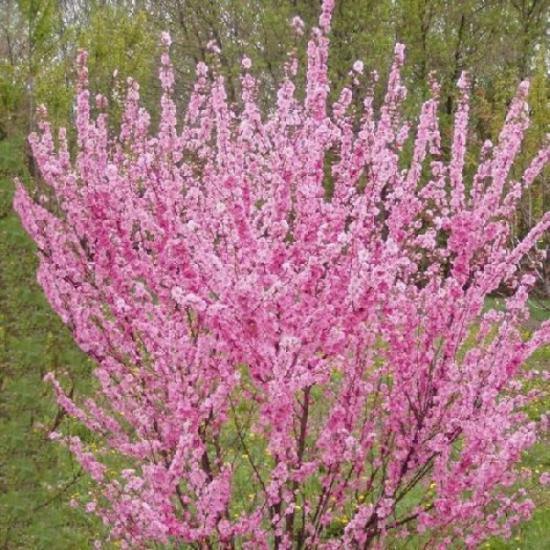 Стефандра  надрезолистная КРИСПАПопулярный низкорослый кустарник до 50-80см высотой с дугообразными  ветвями коричнево-красного цвета. Соприкасаясь с землей, ветви укореняются,  образуя плотный коврик, Осенью желто-оранжево-красная листва.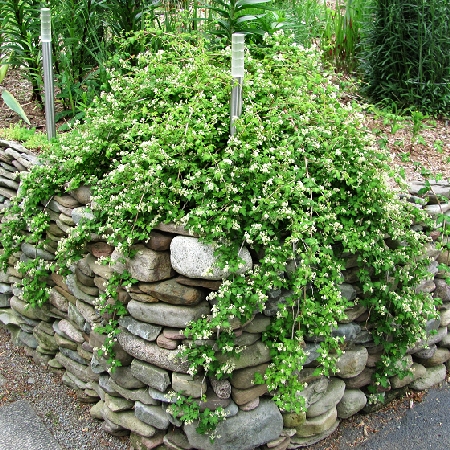 Спирея японская дартц редНевысокий кустарник с прямостоящими ветвями. Листья остро-зазубренные, ланцетные с жёлтыми штрихами и сизым оттенком. Цветы малиново-красные в щитовидных соцветиях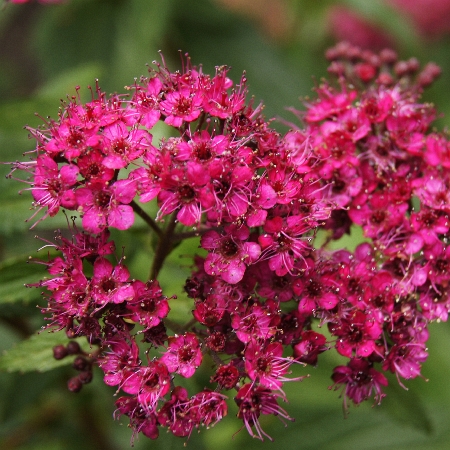 Спирея японская голден карпетСтелющийся кустарник. Идеален как почвопокровник. Высота: 0.3 м, образует плотную округлую компактную крону. Листва желтая, цветет розовыми цвеками в июне-июле.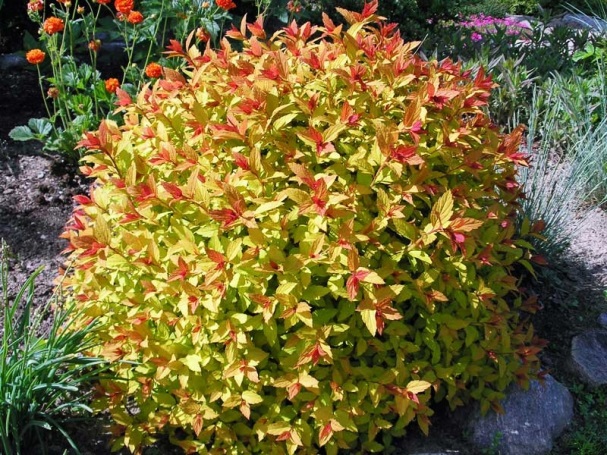 Спирея японская спарклинг шампаньНеприхотливый кустарник высотой 100см,, ширина 150см, цветет в июне-июле бело-розовыми цветками.  Листья лаймового цвета, молодой прирост малинового цвета. Осенью листья ярко-красные и желтые.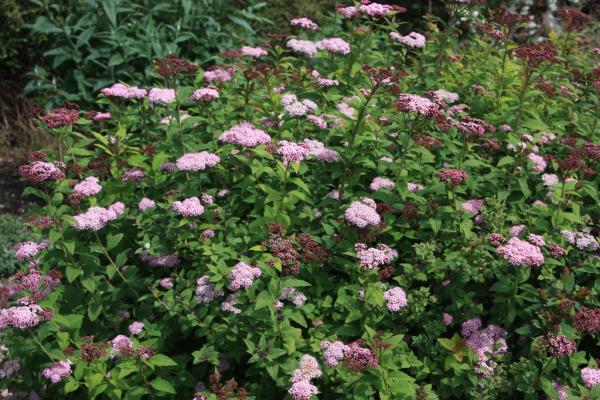 Спирея японская литл принцесКарликовый кустарник, крона густая, сферическая. Цветёт в июне-июле тёмно-розовыми щитками Листва изумрудного цвета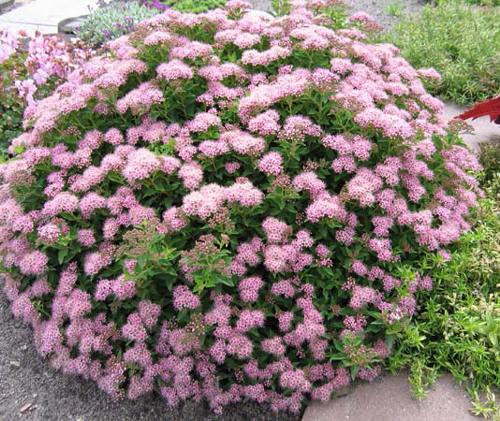 Спирея ниппонскаяКустарник 2 м высотой, с шаровидной кроной, Начинает цвести в начале июня, продолжительность 15-25 дней. Бутоны спиреи ниппонской пурпуровые, цветки желтовато-зеленые, в щитковидных соцветиях, очень густо покрывающие побеги.Спирея ниппонская " Цветки белоснежные, собраны в щитковидные соцветия, раскрываются в июне.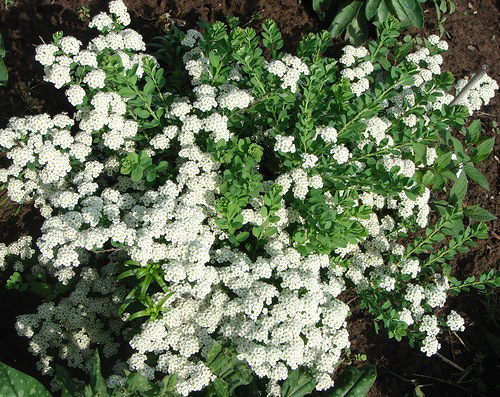 Спирея средняяСпирея средняя - ветвистый кустарник, с округлой кроной, и ярко-зелеными листьями. Побеги спиреи средней круглые, буроватые с шелушащейся корой. Цветки белоснежные, в щитковидных соцветиях. Цвести начинает в мае около 15 дней. Плодоносить начинает с 3-х лет.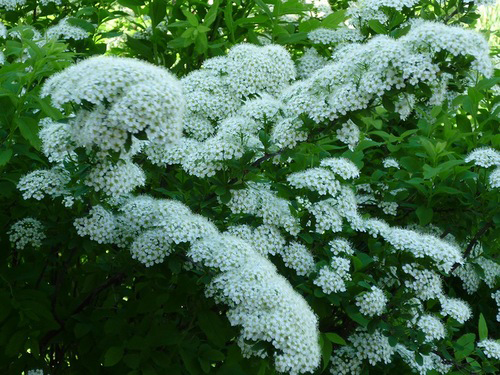 Спирея японская  голдфлэмеКомпактный полусферический кустарник. Лист молодые красно-оранжевые, при цветении становятся более зелёными с желтизной. Цветки лиловые, собраны в щитки.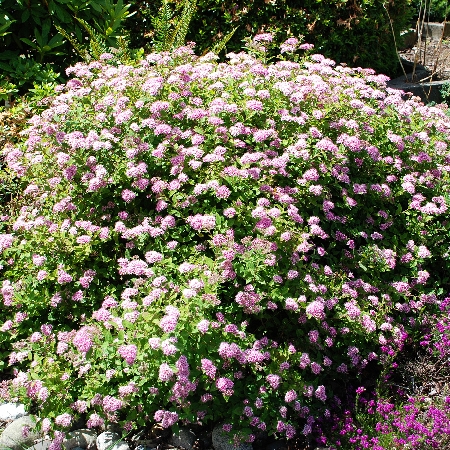 Спирея японская Красивый кустарник с войлочно-опушенными молодыми побегами, позже голыми, до 1-1,5 м высотой; продолговато-яйцевидными листьями, сверху зелеными, снизу сизоватыми, при распускании с красноватым оттенком, в осенний период — эффектной разнообразной окраски.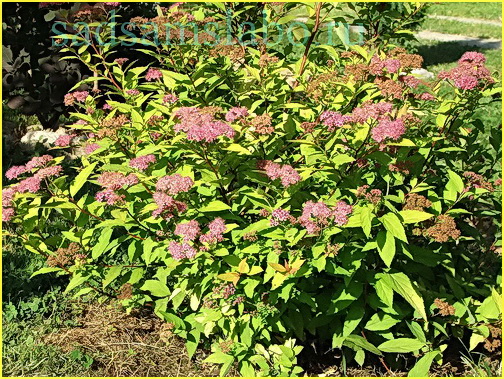 Спирея сераяКуст с поникающими побегами. Листья тускло-зелёные, цветы белоснежные, цветут до распускания листьев весной.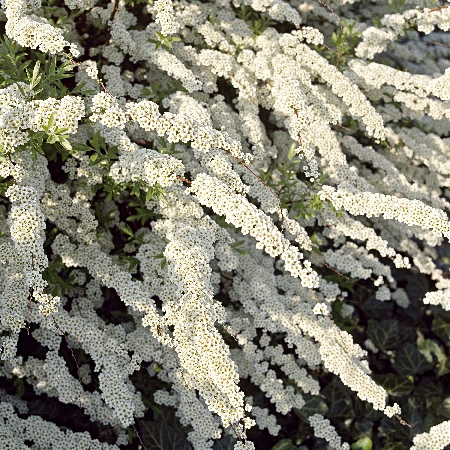 Спирея иволистнаяСпирея иволистная - пряморастущий кустарник около 2 м высотой, с красновато-желтыми побегами; удлиненно-ланцетными, остроконечными листьями, от основания остропильчатыми, реснитчатыми или голыми по краю, сверху они темно-зелеными, снизу светлее.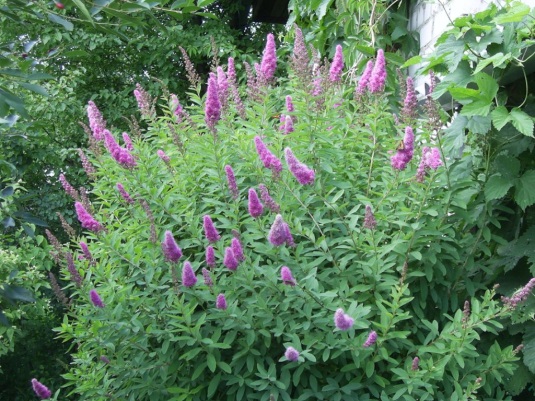 Спирея  дугласаЭта спирея является пряморастущим кустарником, с красно-коричневыми, прямыми, опушенными побегами. Листья спиреи Дугласа продолговато-ланцетные, снизу серо-войлочные, до середки они цельнокрайние, вверху неравнозубчатые.Цветки этой спиреи розовые, в плотных узкопирамидальных, метельчатых, верхушечных соцветиях. Продолжительность цветения спиреи Дугласа 45 дней.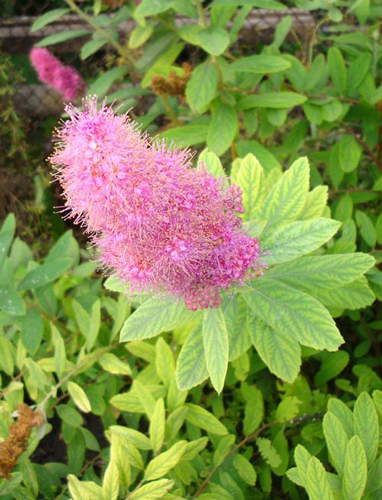 Спирея  ВангуттаСильнорастущий раскидистый кустарник.Побеги поникающие. Цветёт обильно весной белыми цветками. Цветение длится около 20 дней. Медонос.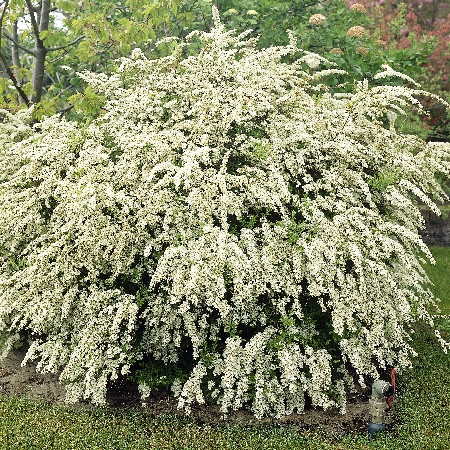 GoldmoundСпирея японскаянизкорослый декоративный лиственный кустарник, высотой до 60 см. и диаметром кроны - до 1,2 м. Растёт медленно. Подушковидная крона. Листья - продолговато-яйцевидные, по цвету летом: от золотисто-жёлтых (если растение высажено на солнечном месте) до салатовых (если спирея растёт в полутени или тени); осенью листья приобретают оранжево-красноватый оттенок. Цветёт в июне - июле. Цветки - розовые, мелкие; собраны в щитковидные соцветия, расположенные на побегах текущего года.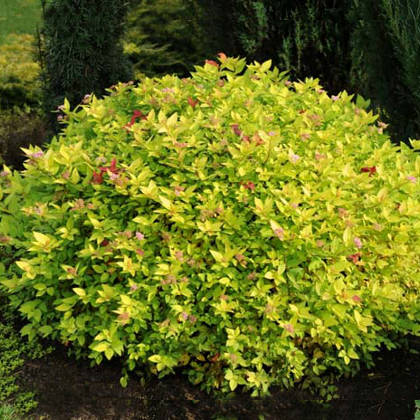 Спирея ниппонскаяSnowmoundширокий раскидистый кустарник высотой до 1,5м, реже до 2м, и диаметром кроны до 2-3м с дугообразно изогнутыми ветвямиЛистья темно-зеленые, осенью краснеют, овальной формы, 2-4 см в длину. Цветки белого цвета с желтизной, крупные, в щитковидных соцветиях диаметров 7 см, покрывают побеги на второй год. Зацветает позже исходного вида, в июне,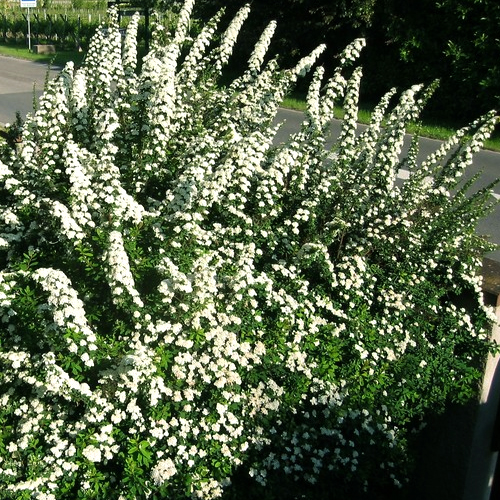 Спирея берёзолистнаяу него эллиптические или широкояйцевидные с клиновидным основанием, до 4,5 см длиной и 1,5 см шириной, зеленые, с выступающими снизу жилками.невысокий (до 60 см) кустарник с шаровидной густой кроной и ребристыми, иногда зигзагоизогнутыми побегами. Листья весной появляются во второй половине апреля, а листопад наступает в конце октября. К этому времени листья приобретают ярко-желтую окраску.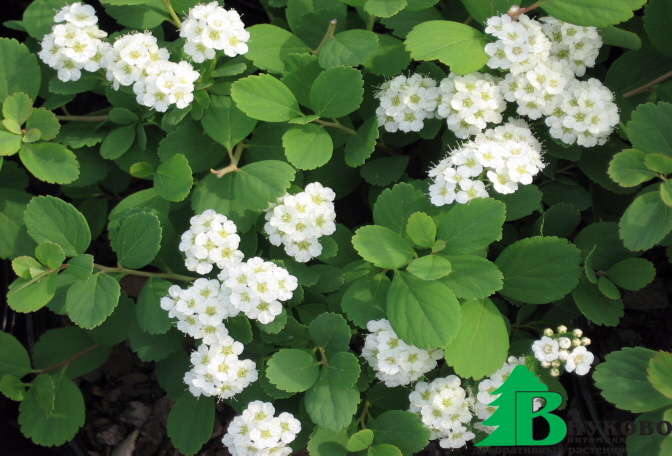 Спирея АргутаАргута – ранняя спирея, которая первой зацветает. Отличается особой декоративностью и мощным цветением. После отцветания сад превращается в красивый ажурный ковер. Высота приблизительно 1,5–2 м. Имеет большую крону, изящные ветви и узкие листья насыщенного зеленоватого окраса.цветение обильное, начинается в мае и длится довольно долго. Цветки у белоснежные, собираются в соцветия.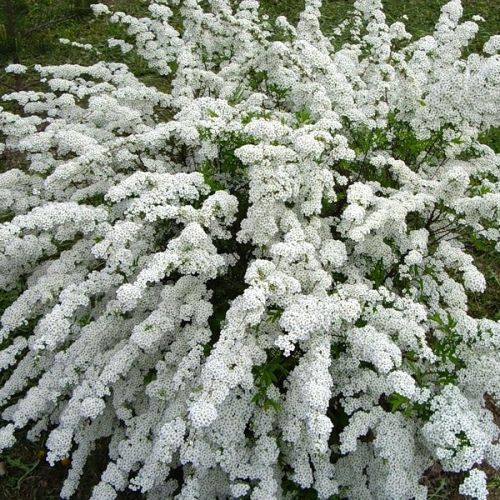 Спирея энтони вантерреркустарник со светло-зелёными листьями, при распускании красноватыми. Нарастает медленно. С июня по сентябрь цветёт крупными лилово-розовыми соцветиями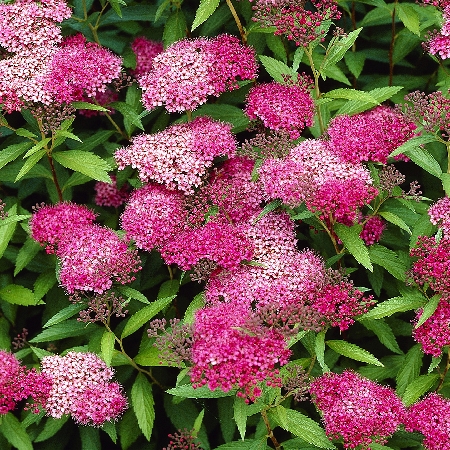 Спирея «Макрофилла» ('Macrophylla') - высотой 1,3 м. Отличается большими, 20 см в длину и в ширину 10 см, вздутыми морщинистыми листьями, при распускании они пурпурно-красные, затем зеленые, а осенью становятся золотисто-желтыми.Если при распускании почек, обрезать спирею «Макрофилла» до 7 см от уровня почвы, то растущие молодые побеги все лето вверху будут иметь яркую окраску. Спирея «Макрофилла» является одной из лучших спирей. Среди пестрой листвы ее розовые цветы в мелких соцветиях теряются. Цветет спирея «Макрофилла» с конца июля и до конца августа.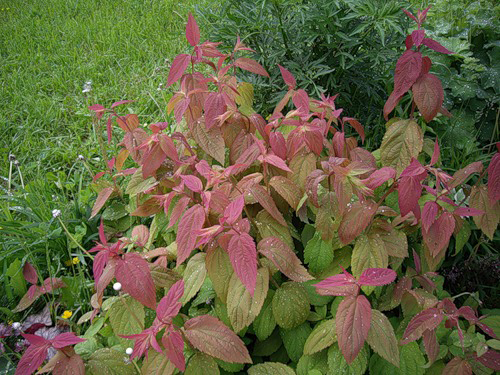 Спирея японская «Широбана» - является низким кустарником 0,8 м высотой. Листья темно-зеленые узколанцетные, 2 см длиной. Окрас цветков спиреи японской «Широбана» меняется от белой до ярко розовой, порой и красной.Цветет в июле — августе. Спирея японская «Широбана» может с успехом украсить альпинарий и низкий бордюр, разные композиции с хвойными, а также другими кустарниками.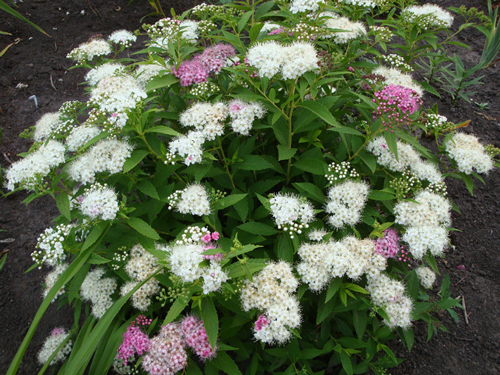 Спирея японская МанонСпирея японская Манон (Spiraea japonica Manon) - декоративный красивоцветущий кустарник с компактной округлой кроной 0,6-0,8 м. В период цветения обильно покрывается карминно-розовыми щитовидными соцветиями. Отлично подходит для посадки в живой изгороди, бордюрах, на альпийской горке. Используется для посадки в живой изгороди, бордюрах, в каменистых садах и альпийских горках.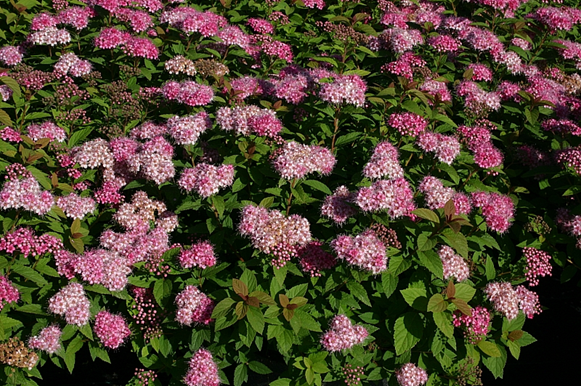 Лиственница гибридная ( Larix kaempferi )по строению и расположению хвои это дерево напоминает сосну;ствол твердый, упругий, имеет ярко выраженный коричневый цвет;хвоя светло-зеленая, осенью ,а   свой цвет на желтый;у разных сортов ветки расположены под разным углом. Красивое, быстрорастущее дерево до 35 м высотой. Длинные, толстые, почти горизонтальные ветви образуют своеобразную, широкопирамидальную крону. Большей частью многовершинный ствол покрыт сравнительно тонкой, красно-бурой корой. Молодые побеги красноватые с сизым налетом. Кора ветвей серая, почки блестящие, темно-коричневые. Хвоя длинная, до 5 см длиной, сине-зеленая. Шишки в молодости — желтовато-зеленые, шаровидные (2-3 см)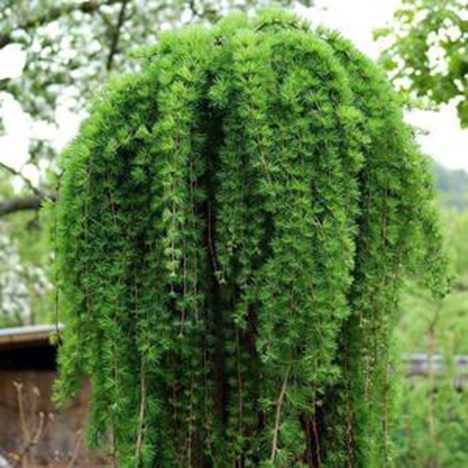 Шиповник бесшипный крупныйОдним из самых популярных сортов шиповника является Бесшипный. Растение имеет среднюю урожайность. Шипы полностью отсутствуют. Ягоды некрупные, довольно сладкие, с высоким содержанием витамина С.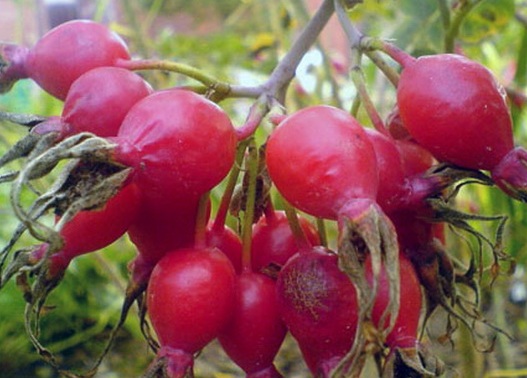 Клен ясенелистный  фламинго "Американский клен". Листопадный кустарник 5м в высоту, крона 5 м в диаметре. Листья очень декоративного бело-розового окраса.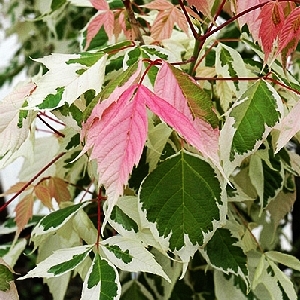 Клен остролистный кримсон сентриДерево среднего размера, высота 8м, ширина кроны 4 м, листья пурпурные, при распускании- малиновые, лучшие результаты -на солнце. Цветет в мае желто-зелеными щитковыми соцветиями, эффетно выглядит с малиновым цветом молодых листьев, плоды-красные крылатки.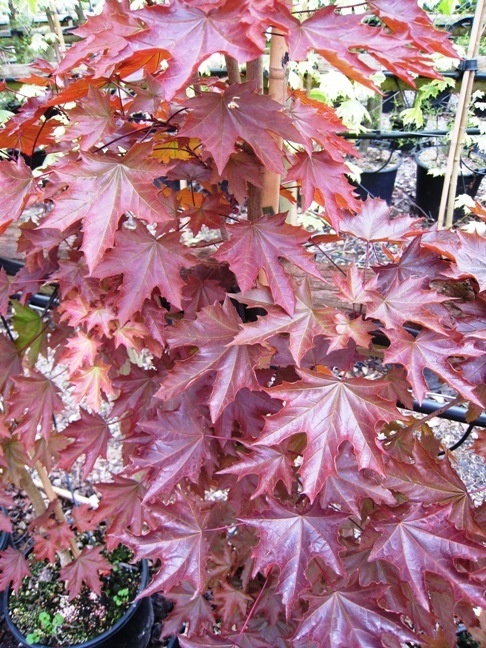 Клен остролистный голден глобДерево среднего размера, высота 4-6м, ширина кроны 5 м, листья зеленовато-желтые, при распускании персикового цвета, осенью-желтые, Цветет в мае желто-зелеными щитковыми соцветиями, , плоды- крылатки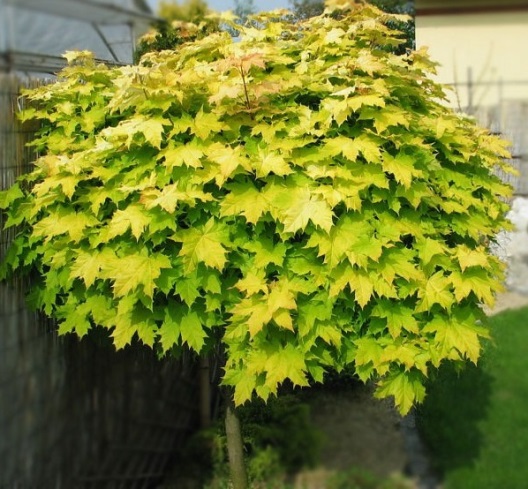 Клен  красный октобер глориДерево высотой 10-15м, крона диаметром 7м, листья зеленые, пик декоративности осень, когда листва окрашивается в разные оттенки от оранжевого до красно-пурпурного.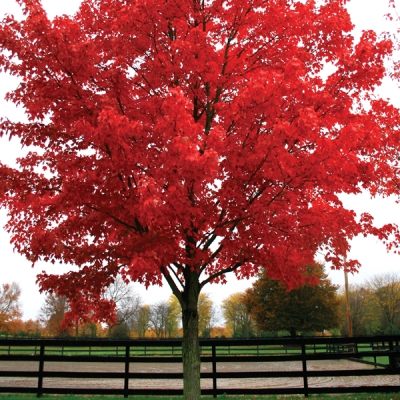 Клен мирасаванский ауреумКлен Ширасавы. Достигает 4 м в высоту. Очень декоративная гофрированная листва. Молодые листья желтого цвета, затем образуется красная окантовка, осенью листья ярко-оранжевого цвета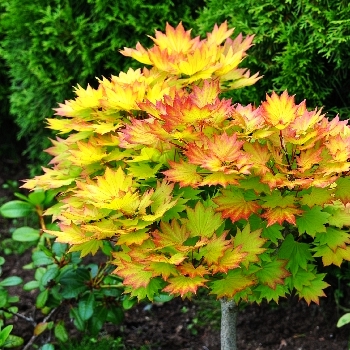 Клен татарский ( Acer tataricum ginnala )листопадный крупный, распростёртый кустарник или маленькое дерево, достигающее 3—10 м в высоту, с коротким стволом до 20—40 см в диаметре и тонкими прямыми ветвями. Кора тонкая, тусклого серо-коричневого цвета, сначала гладкая, у старых растений неглубоко потрескавшаяся.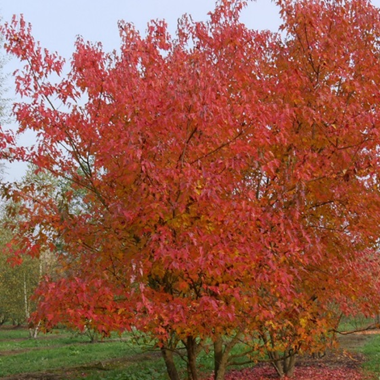 Клен красный  ( Acer rubrum)Высота — до 15 м.Прирост — до 30 см в год.Форма кроны — шатровидная, овальная; плотная.Декоративность: период цветения, рано проявляется осенняя раскраска листвы.Листья: пальчатые, длиной от семи до десяти сантиметров, темно-зеленого цвета. В период осенних месяцев листья красные, красный окрас появляется до фактического начала осени.Период цветения длится с середины мая по конец месяца. Небольшие симпатичные цветки — округлые, плоские, красные — создают живописную картину. Кстати, декоративен клен и в период осени..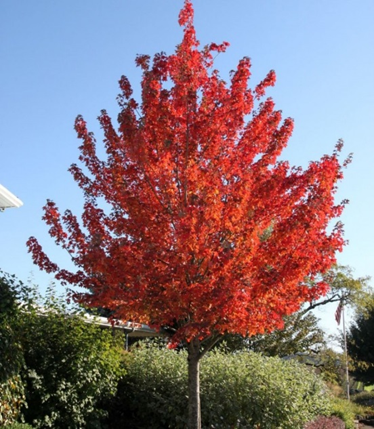 Клен веерный дланевидный ( Acer halmatum )небольшой кустарник, до 1 м высотойдо 8 мдиаметр кроны: до 5-7 мформа кроны: округлая, с возрастом - зонтиковиднаякорневая система: поверхностная, с большим количеством тонких корнейСкорость роста:низкая, прирост в высоту до 25-30 см.Пик декоративности: весна, осеньЛетняя окраска листьев (хвои): при роспуске ярко-красные, летом -ярко-зеленыеОсенняя окраска листьев (хвои): от ярко-оранжевой до пурпурнойСроки цветения: май;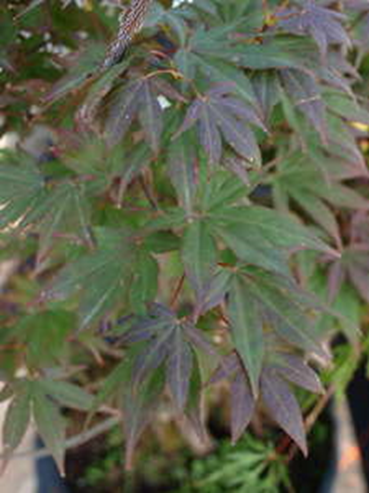 Падуб мезерва блю принцКустарник широкопирамидальной формы. Побеги тёмно-фиолетово-коричневые. Листья колючие, зелёные, блестящие. Цветёт в мае белыми мелкими цветками без завязывания плодов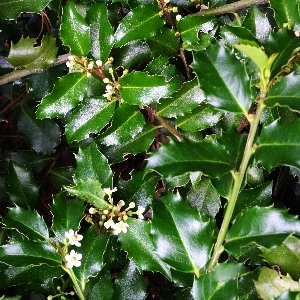 Леокотоэ рейнбоцКустарник с дуговидно изогнутыми ветвями. Листва очень декоративной окраски, сильно меняется за сезон. От бело-зелёной до фиолетово-пурпурной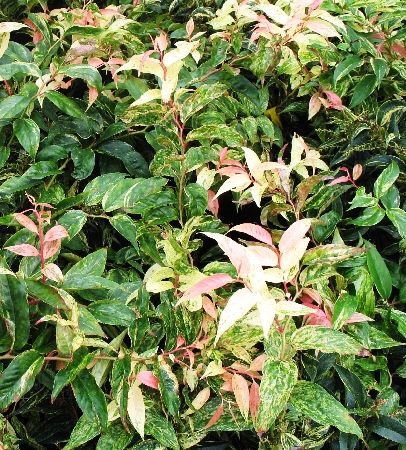 Пузыреплодник калинолистныйЛитл энджелКарликовый сорт, высота 60см. Крона плотная. Подушковидная. Диаметр кроны 70см. Молодая листва оранжевого цвета, в полном роспуске-бронзово-бордовые.Цветет в июне белыми цветками.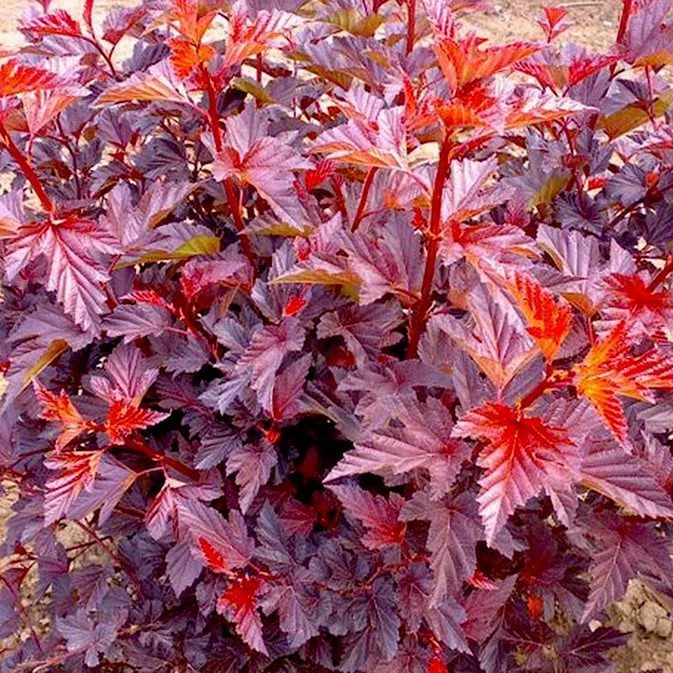 Пузыреплодник калинолистныйтани вайнНовый очень морозостойкий сорт. Карликовый. Листья бордовые, осенью-ярко-красные, цветет весной бело-розовыми соцветиями, кустарник покрыт цветами почти полностью.  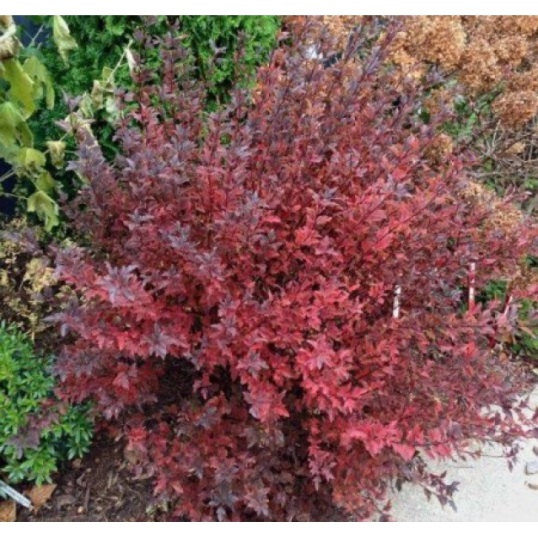 Пузыреплодник калинолистныйРед барон Неприхотливый кустарник с листвой оранжево-пурпурного цвета Цветки розовато-белые, собраны в зонтичные соцветия, диаметром до 5см.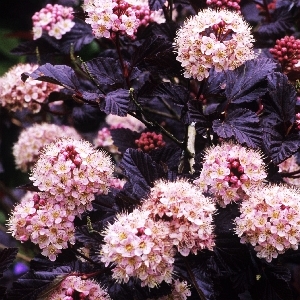 Пузыреплодник калинолистныйАурея Куст раскидистый, крона густая, полусферическая. Листья разных оттенков жёлтого. С середины июня распускаются белые цветы, собранные в щитки около 5 см в диаметре. Неприхотлив  (P12)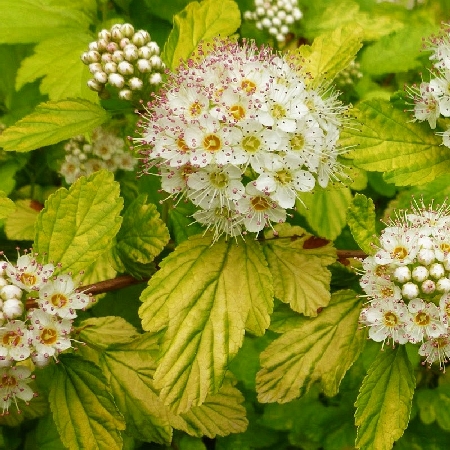 'Dart's Gold'Пузыреплодник калинолистныйПузыреплодник калинолистный  ДиаболоКрона округлая, раскидистая, густая. Ежегодный прирост 40см. Листья пурпурно-красные, почти чёрные, осенью жёлтые. Цветки розовато-белые в щитковидных соцветиях.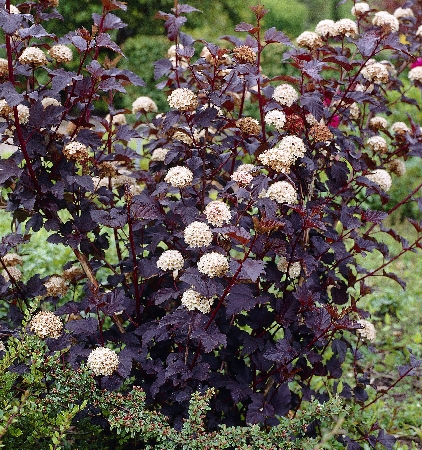 Пузыреплодник калинолистный Лэди ин Рэд"Декоративный кустарник с красивыми листьями. Молодые листья более яркие, чем зрелые. Побеги красные, вертикальные. Зимостоек. Светолюбив, выносит полутень. Лучше растет на открытых местах."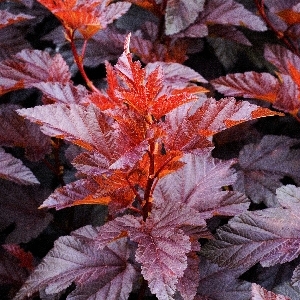 Барбарис тунберга Ауреаимеет более маленький размер и листья более насыщенного цвета лимонно – желтого цвета.Это невысокий кустарник, достаточно компактный, диаметр его кроны не превышает 1 -1.5 м. Растет он медленно. Листья его летом имеют лимонно-желтую окраску, а осенью — оранжево-желтую. Молодые ветви покрыты небольшими желтовато-зелеными шипами. В апреле-мае этот кустарник цветет небольшими желтыми цветками.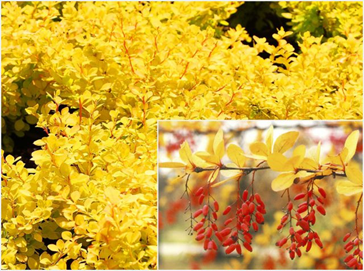 Барбарис тунберга Голден ТорчОтличается узкой, колоновидной, плотной, вертикальной кроной. Побеги прямые. Характер роста: Высота взрослого растения 1,5м. Диаметр кроны взрослого растения 0.4м. Медленнорастущий. Молодой прирост имеет насыщенный оранжево-жёлтый цвет;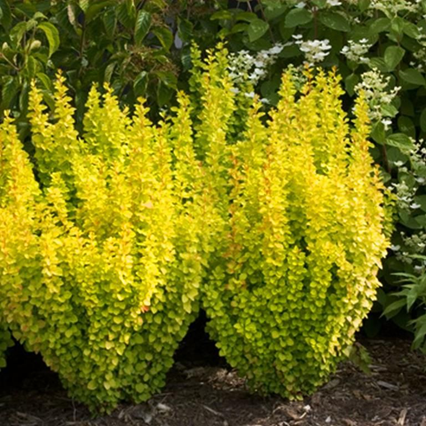 Барбарис Ред РокетВысота: до 200 см Диаметр: до 120 см Листья: сравнительно крупные, округлой формы, окраска от оранжево-красной до темно-пурпурной Цветки: мелкие, желтые Плоды: небольшие удлиненные ягоды ярко-красного цвета Цветение: конец мая-июнь.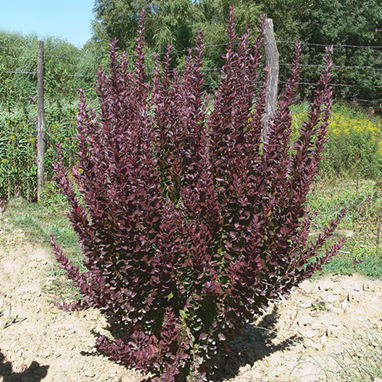 Барбарис СаенсейшнВысота 1 м, ширина 1 м в возрасте 10 лет. Листья очень маленькие, желтые, осенью становятся красными. Солнечно-желтая листва весь летний период, осенью становится ярко-алой. Побеги обильно украшают яркие ягоды.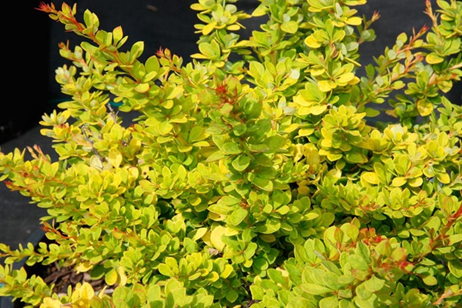 Боярышник однопестичный  (Crataegus monogyna)	Высота и шириной 3-6 мЦветение:	обильное во второй половине мая щитковидными соцветиями состоящими из 10-18 белых цветков, до 1,5см в диаметре. Плоды округлые, красные, с одной косточкой.Листья:	темно-зеленые, яйцевидные, обратной стороны светлее, до 6,5см длинной, осенью желтыt/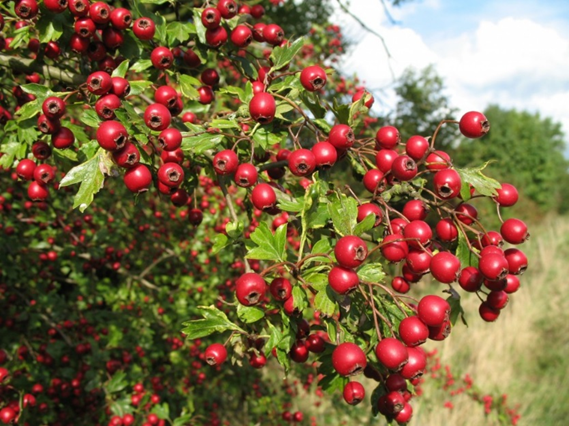 Боярышник сливолистный ( Crataegus persimilis)Дерево с широкой, плоско-округлой кроной, высотой до 7 м. Побеги серо-коричневые немного ребристые, гладкие. Колючки до 7 см длиной, слегка изогнутой формы. Листья широко-овальные, блестящие темно-зеленые сверху и более светлые слегка опушенные с нижней стороны до 5-10 см в длину. Яркая осенняя окраска листвы в оранжевых, желтых и красных тонах. Цветки белые собраны в зонтиковидные соцветия. Цветет в мае-июне. Плоды округлые, ярко-красные, обильные с мучнистой мякотью.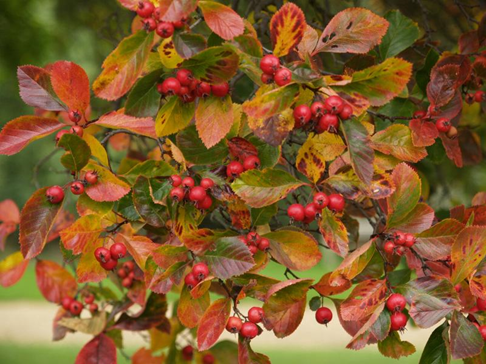 Виноград зильга декоративныйСильнорастущая лиана с ароматными цветками.Сорт самоплодный, не требует опылителя.Цветение в мае-июне. Годовой прирост 2-4м. Листья декоративны осенью. Плоды съедобные, созревают в октябре. Плодоношение на приростах текущего года.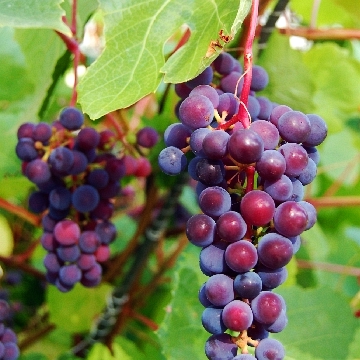 Девичий виноградСильнорастущая лиана с ароматными цветками. Цветение в мае-июне. Годовой прирост 1-2м. Листья декоративны осенью. Женский тип. Если рядом посажен сорт "Томек", то завязываются съедобные плоды, привлекательные для птиц.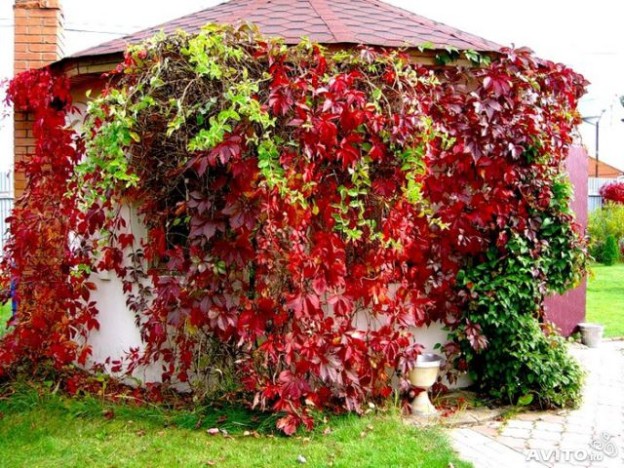 Смородина альпийскаяВ высоту это растение достигает 2,5 метра. Начало цветения приходится на конец мая, и в этот момент растение покрывается бесчисленными жёлтыми кисточками. Альпийская смородина является высокозимостойкой и засухоустойчивой культурой, а также относится к густооблиственным кустарникам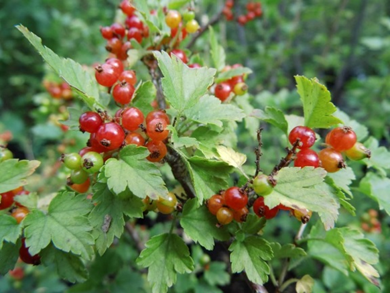 Смородина кроваво-красная«King Edward VII» Декоративная красная смородина – это кустарник с раскидистой кроной и прямыми коричнево-красными ветвями. В местах обитания он вырастает до 4 м, в климате средней полосы и севернее – от 1 до 2,5 м. У него крупные листья с 3-5 лопастями, размер листовых пластин достигает 8 см. Кусты смородины отличаются разнообразными оттенками листвы. Это придает им особую декоративность, которая сохраняется до поздней осени. Цвет листьев зависит от сорта и варьируется от желтого до салатового. С нижней стороны они бело-войлочные. Молодые листья очень приятно пахнут.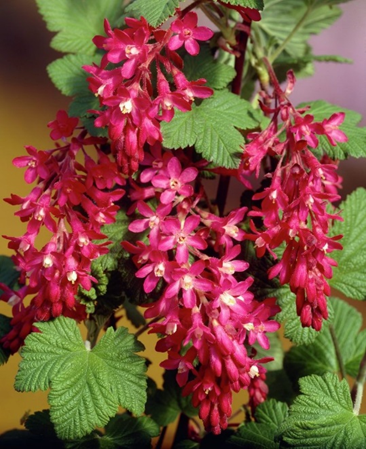 Стефанандра ТанакиШирокий куст достигает высоты 2,5 метра и это максимальная высота для взрослого растения. На самом деле кустарник растет очень медленно, в год его прирост в среднем 30-50 см.  В начале лета Стафанадра зацветает и продолжает радовать своим цветением до конца августа.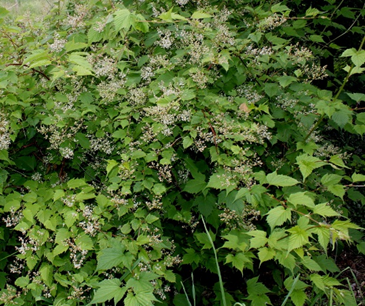 Цветоголовник западныйВысота до 1,5 м.Цветёт летом, его побеги венчаются причудливыми шаровидными соцветиями из белых трубчатых цветков с очень длинными игловидными тычинками. Диаметр соцветий около 3 см. Листва головача не теряет зелёную окраску вплоть до середины осени.Для того чтобы поддерживать шарообразную форму кроны, можно прибегнуть к обрезке, которую этот кустарник переносит удивительно хорошо.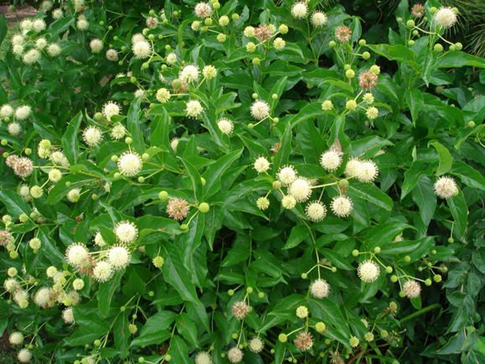 Калина городовинаКуст чёрной калины довольно высокий, порой выглядит в виде деревца, в высоту достигает около 6 метров. Крона густая, диаметром до 3-4 метров, однако выглядит очень аккуратно, так как все веточки и листочки компактно прилегают друг к другу, из-за чего калина обладает пышной и густой «шапкой».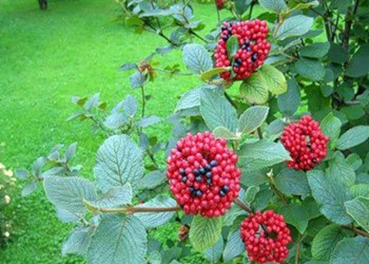 Лимонник китайскийВьющаяся листопадная лиана длиной до 10 м. Кора, листья и плоды обладают лимонным запахом, особенно сильно пахнет во время ветра. Осенью листья окрашиваются в жёлто-оранжевые тона. В конце августа начинают появляться красные кисти ягод. Плодоношение через 4 года после посадки.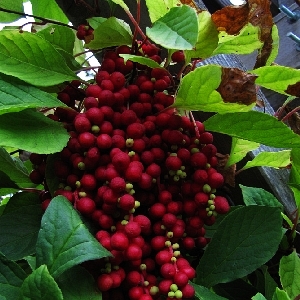 Лапчатка кустарниковая ( Potentilla f. Goldfinger )Диаметр кроны взрослого растения (м): 1.5Высота взрослого растения (м): 1.2Листья ланцетные, тёмно-зелёные, от 5 до 10 см, осенью жёлтые.Цветёт с июня до заморозков.Цветки многочисленные, плоские, округлые, тёмно-жёлтые, до 5 см.Любит солнце, полутень. Высаживать следует на лёгких, дренированных, влажных плодородных почвах.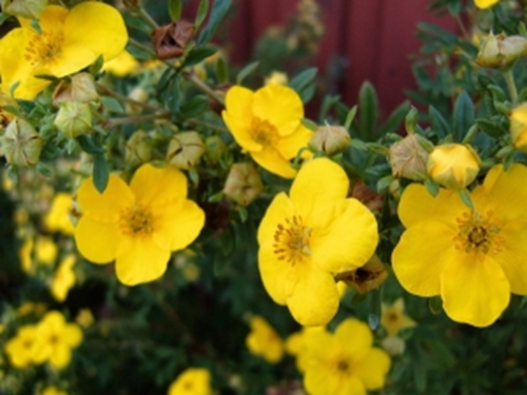 Лапчатка кустарниковая ( Potentilla f. Abbotswood Диаметр кроны взрослого растения (м): 1Высота взрослого растения (м): 1Ежегодный прирост в высоту и ширину 20–25 смЛистья длиной 2–3 см, сложные, состоят из 5 желтовато-зелёных листочков, осенью – жёлтые.Цветёт в июне–октябре.Белые цветки диаметром до 2,5 см.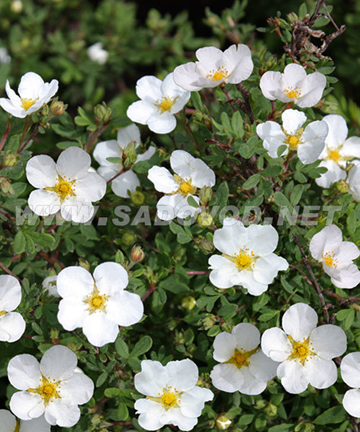 Лапчатка белла сольКомпактная форма. Не требует обрезки. Цветки очень крупные, диаметром 5см,  оранжевые с желтой звездой по мере цветения не выгорают. Цветение обильное и длительное с июня по сентябрь.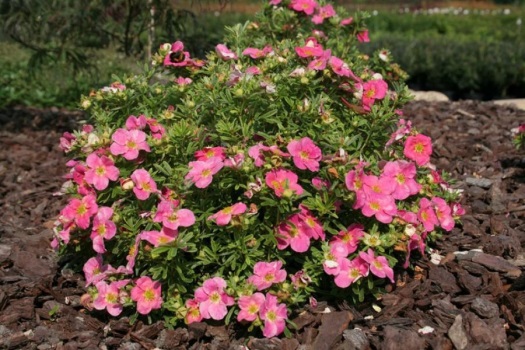 Лапчатка белиссимаКомпактная форма. Не требует обрезки. Цветки очень крупные, диаметром 5см,  розовые по мере цветения не выгорают. Цветение обильное и длительное с июня по сентябрь.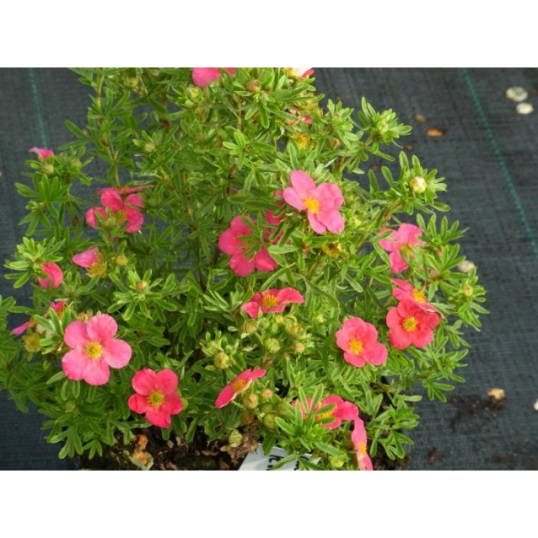 Лапчатка данни бойПризер европейских выставок.Компактная форма. Цветки очень крупные, малиново-розовые, по мере цветения не выорают. Цветение обильное и продолжительное с июня по сентябрь.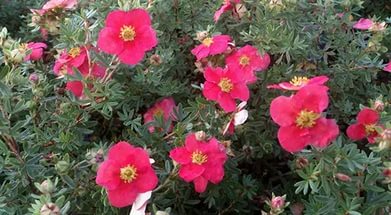 Лапчатка хопслен оранжБыстрорастущий густой кустарник с глянцевыми зелёными листьями. Цветы крупные, оранжево-красные, с жёлтой каймой. Распускаются с мая по октябрь.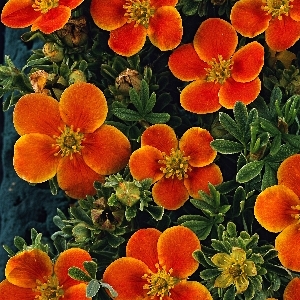 Лапчатка белаяЛапчатка белая относится к семейству Розоцветные. Это многолетнее травянистое растение высотой 10–25 см с мощным черно-бурым разветвленным корневищем. Серебристые опушенные листья образуют прикорневые розетки. Белые некрупные цветки диаметром до 3 см расположены группами по 2–3 на тонких цветоносах.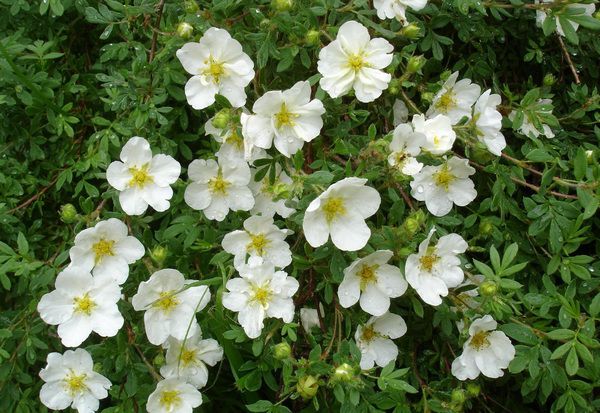 Лапчатка желтаянизкий куст, диаметр куста 1,2 м, высота 0,5 м, крона плотная, подушковидная. Листья ее светло-зеленые. Цветки светло-желтые, раскрывающиеся в июне - июле и на кустах сохраняются до сентября в зависимости от ухода за кустарником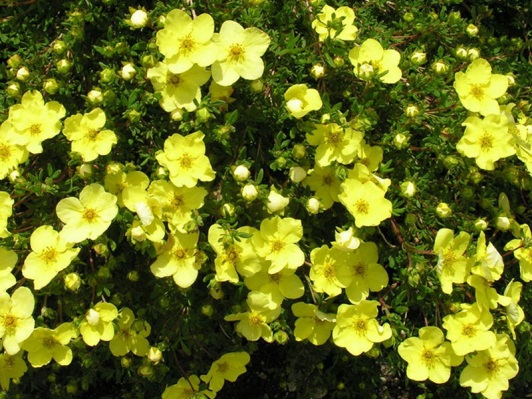 Лапчатка  розовая50 см высотой, диаметр кроны 1 м. Низкорослый сорт с топкими побегами. Цветки лапчатки  сначала красные, потом розовые.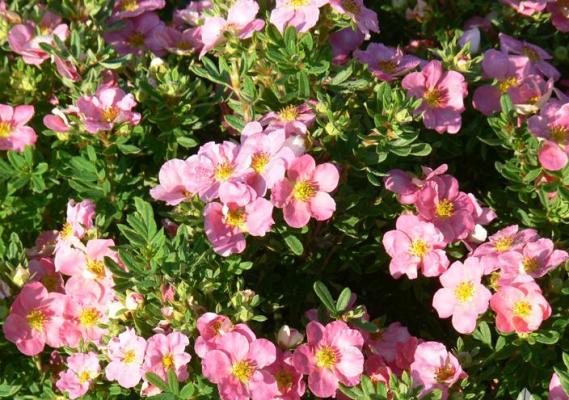 Вишня железистая   Альба ПленаКустарник до 1,5 м высотой. Ветви гибкие, тёмно- красные изгибаются и придают кроне форму шара. Цветёт в мае-июне. Плодов не завязывает.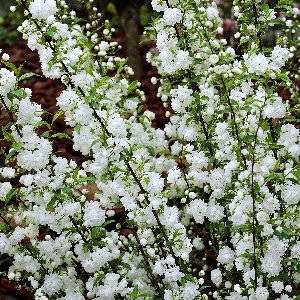 Вишня железистая Розеа ПленаКустарник до 1,5 м высотой. Ветви гибкие, тёмно- красные изгибаются и придают кроне форму шара. Цветёт в мае-июне. Плодов не завязывает.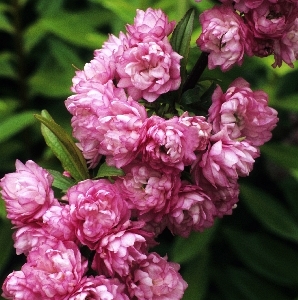 Вишня Кармин ДжуелЕстественная карликовая форма (не привитая). Самоопыляющийся сорт. Цветет обильно весной с середины до конца мая, цветки бело-розовые. Плоды крупные (около 4 г), пурпурно-красного цвета, очень сочные.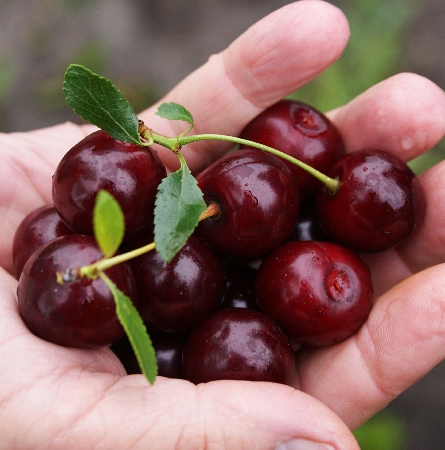 Слива карликовая Слива цистенаРезультат скрещивания сливы Писсарда и вишни песчаной. Кустарник или маленькое дерево с колонновидной кроной. Листья при распускании малиновые, затем до заморозков держится пурпурный окрас с металлическим глянцем. Цветение с середины до конца весны. Плодоносит.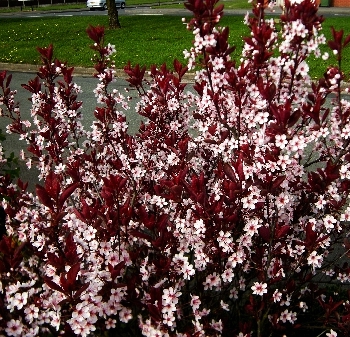 Слива растопыренная (алыча) НиграКрупный кустарник или небольшое дерево 5-8 м высотой. Очень декоративная листва темно-красного цвета. Листья не теряют цвета на протяжении всего сезона. Растет медленно, 30 см в год. Пик декоративности приходится на весну, когда зацветают розовые цветки. Плоды крупные, сочные, кисловатого вкуса.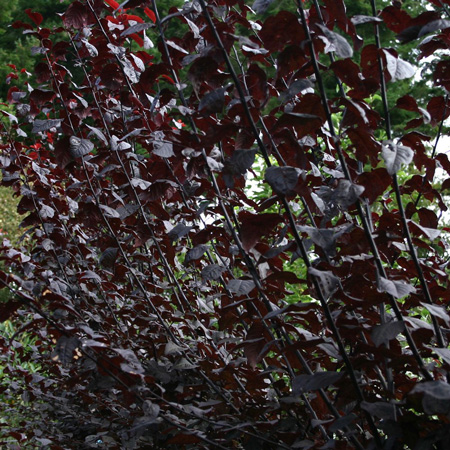 Снежноягодник Мозерс оф ПерлКустарник с тонкими, изящно выгнутыми побегами. Декоративны розовато-белые ягоды, усыпающие кустарник ближе к осени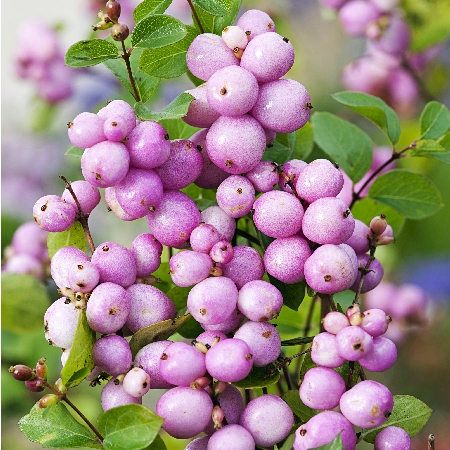 Снежноягодник белый - куст 1,5 м в высоту, с округлой кроной и тонкими длинными побегами. Листья снежноягодника белого простые, яйцевидные или округлые, цельнокрайние, сверху зеленые и сизые снизу. 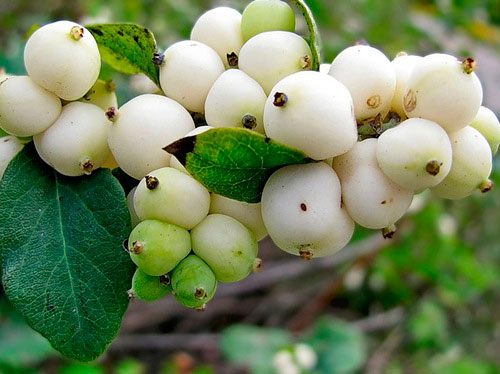 Снежноягодник ХенаультаВысота взрослого растения от 0,5 до 1 м., диаметр кроны до 1,5 м.Цветки небольшие розово-белые в удлинённых кистевидных соцветиях. Плоды розовые, круглые. Цветет в июне-июле.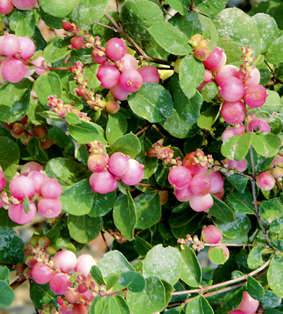 Снежноягодник Доренбоза 'Magic Berry'Снежноягодник доренбоза Мэджик Берри (Symphoricarpos doorenbosii Magic Berry) - популярный сорт снежноягодника. Куст компактный высотой 1,2-1,5м. Ягоды насыщенного пурпурно-розового цвета обильно покрывают изящно изогнутые ветви. Долго держаться на кусте. Цветет обильно и продолжительно в июне мелкими (0,5-0,7см)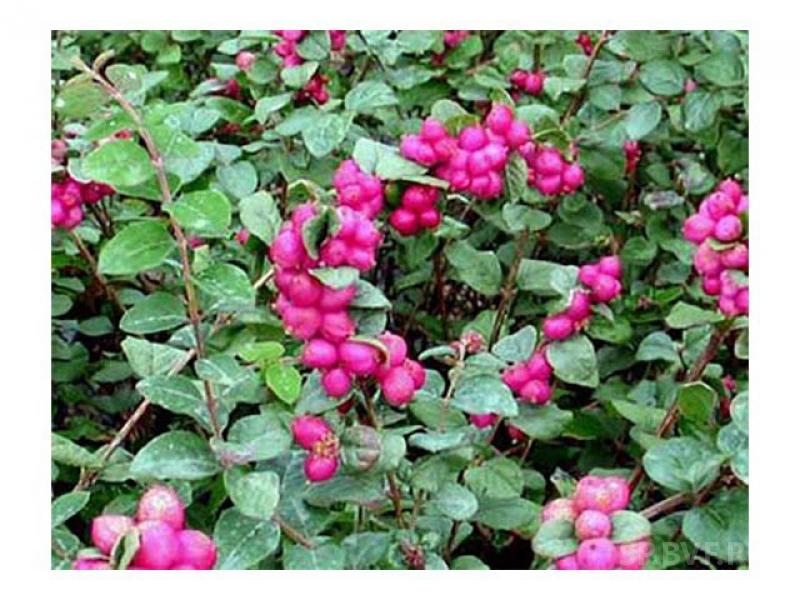 Калина обыкновенная (бульданеж) РозеумШирокий быстрорастущий. Крона ассиметрична. Листья светло-зелёные, осенью красно-пурпурные. Цветы белые в больших шаровидных соцветиях.Не плодоносит.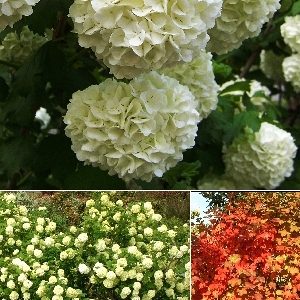 Калина гордовинаЭто куст, вырастающий до 6 м в высоту. Он имеет широкую компактную крону. У взрослого дерева она достигает 4 м. Растет не очень быстро. За год прибавляет в высоту и ширину до 30 см. Цветет калина городовина в начале лета. Куст покрывается огромным количеством белых с кремовым оттенком цветов. Они собраны в соцветия зонтики. Размер цветка около 0,5 см. Цветут они 2-3, а то и 4 недели.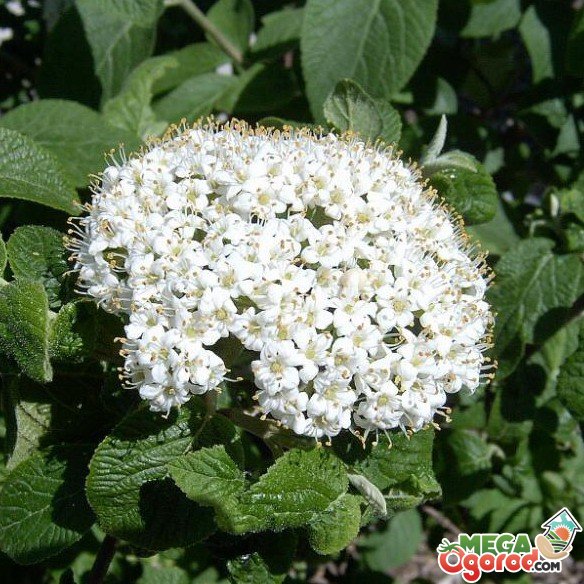 Калина обыкновеннаяЖелобовскаяСреднего срока созревания, плоды созревают в середине сентября. Зимостойкий, среднерослый (до 2м), раскидистый куст. В плодоношение вступает с 5 лет, плодоношение стабильное - до 6кг/куста. Устойчив к вредителям и болезням. Масса ярко - красных шаровидных ягод - 0,6г, кожица прочная, транспортабельность высокая. Вкус слабогорький.Универсального назначения.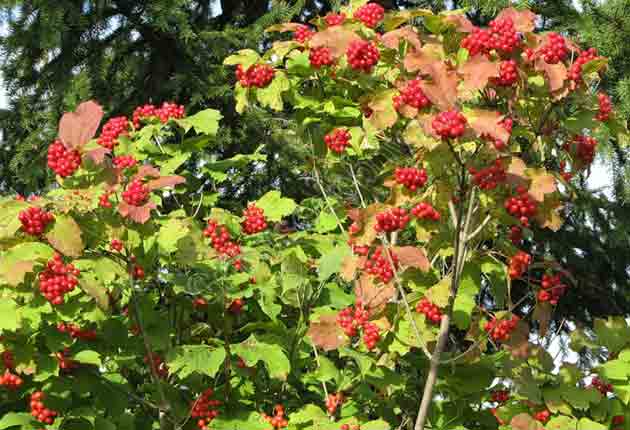 Смородина Альпийскаяэто кустарник, достигающий высоты полутора метров с компактно расположенными ветвями, густо покрытыми листвой. Цветки зеленовато-желтого оттенка образуют поникающие кисти. Листья по форме как у обычной садовой формы, трехлопастные, шириной до 4 сантиметров, темно-зеленого цвета, глянцевые. Ягоды небольшие, 6-8 мм в диаметре, розового окраса. 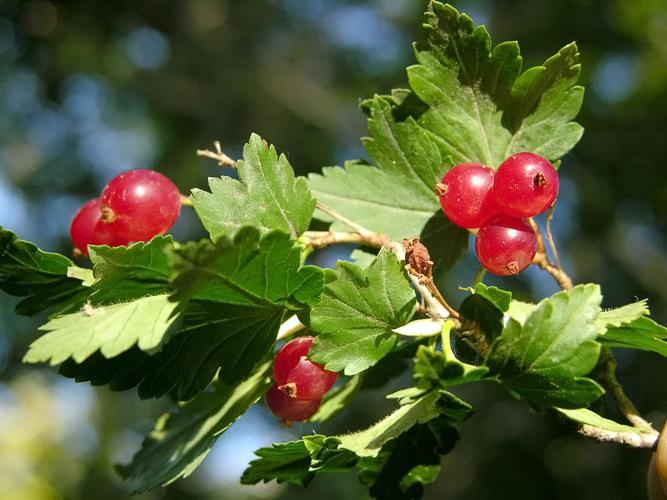 'Aurea'Бузина чёрнаяБузина канадская 'Aurea'. Быстрорастущий кустарник. Ранней весной листья желтые, потом они становится зелеными, а осенью опять желтеет. Цветки ароматные, желто-белые в больших зонтиковидных соцветиях.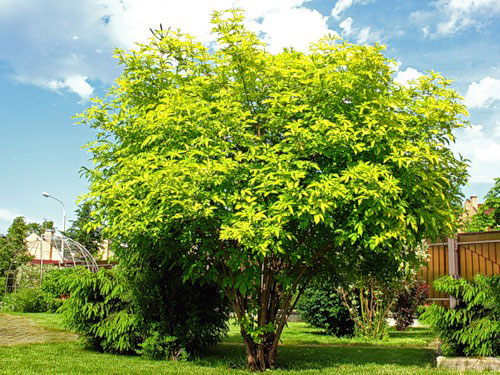 Рябинник обыкновенныйЭто листопадный кустарник высотой до 1.5 м с ажурными листьями и красивым цветением. Он неприхотлив и нередко используется для создания живых изгородей благодаря способности формировать плотные, густые заросли.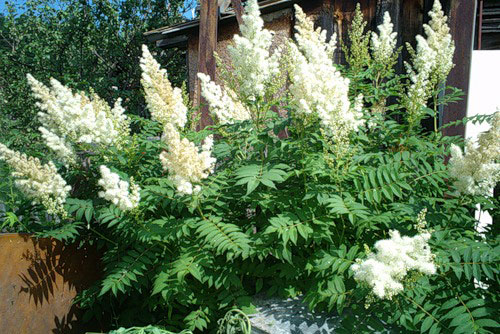 Рябина ариясильнорослое дерево 10-12м высотой с компактной округлой кроной, с возрастом разрастающаяся в ширь (до 9м). Кора серая гладкая, на побегах светло-коричневая. Листья продолговато элептические, кожистые, темно-зеленые, до 12 см длинной, с обратной стороны шерстистые, светлые,    Цветет в мае - июне, в течение 10 дней, белыми щитковидными соцветиями, диаметром 5-8см,        Плоды овально-округлые (1-1,5см) красные (при созревании оранжево-красные, к зиме темнеют до темно-красных)                 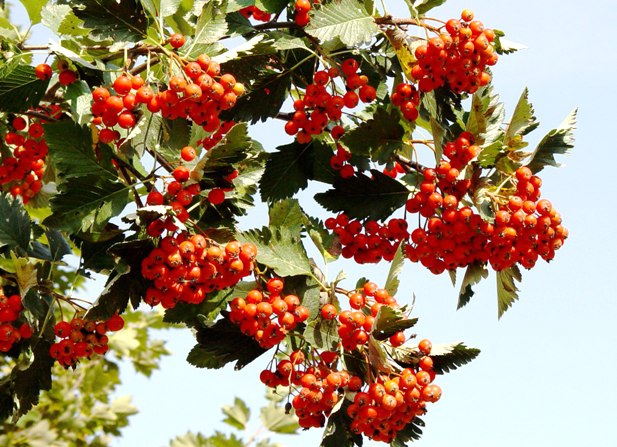 Рябина обыкновеннаядеревом, которое может достигать в длину 15 метров или растет в виде куста. Отличается густой кроной, молодые ветками рябины, которые содержат почки серовато-красного цвета, являются опушенными. Рябина обыкновенная имеет гладкую и серую кору. Листья являются острозубыми, Плоды растения имеют ягодоподобную и шаровидную форму, оранжево-красную окраску, достигают размера горошины, на вкус горькие и терпкие.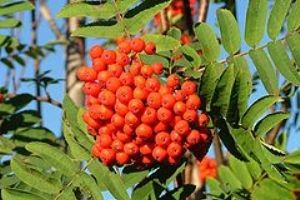 Рябина  красноплодная "Бурка"Получена в 1918 году от скрещивания рябины альпийской с рябиной обыкновенной. Замечательное, небольшое деревце или кустарник, до 1,5-2 м высотой. Плоды средней величины, овально-продолговатые, красно-бурые, долго сохраняются на деревьях.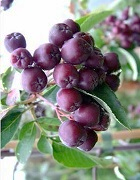 Рябина красноплодная "Алая крупная"Один из самых ценных сортов этой культуры. При гибридизации использовали смесь пыльцы разных пород груш. Плоды у нее очень крупные (свыше 4 г), ало-красные, напоминают вишню, сочные, с легкой терпкостью, но без горечи.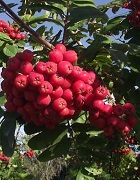 Рябина красноплодная "Гранатная"Получена от скрещивания рябины обыкновенной с боярышником крупноплодным в 1925 году. Дерево до 4 м высотой. Плоды величиной с вишню, бордовой окраски, кисло-сладкие.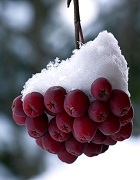  Рябина НевеженскаяДерево может вырастать до десяти метров. Форма кроны зависит от условий освещённости. Плоды рябины шаровидные, по форме напоминают яблоко, ярко-красные или с оранжевым оттенком. Каждый из них может достигать до полутора сантиметров в диаметре.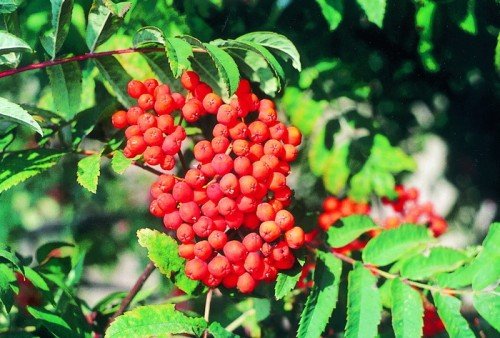  Рябина концентраСорт из раздела раннего созревания. Плоды достигают полного созревания   и полностью готовы к употреблению уже в конце осени.  Деревья этого сорта высокорослые, до 2 метров, с широкой овальной формой.  Относится к сорту с высокой урожайностью. С одного дерева можно собрать до 30 килограмм ягод.  На одной кисти может находиться до 100 ягод. Мякоть ягод сочная, приятная на вкус, без традиционной терпкости.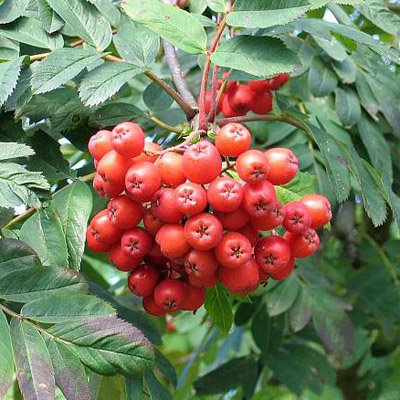 Берёза бумажнаяМощное дерево до 30 м высотой, с широкой плотной кроной. Кора ствола ярко-белая, у молодых деревьев - розоватая, легко шелушится листообразными, поперечными полосками. Свое название "бумажная" получила за белизну коры. Молодые побеги пушистые, позже голые, темно-коричневые, блестящие. Листья яйцевидной формы, крупные (до 10 см длиной). 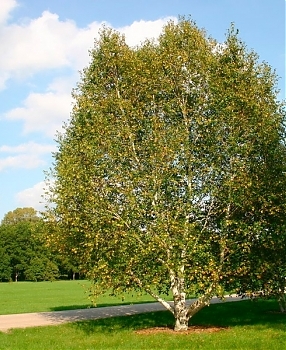 Берёза повислаяДерево высотой 20-30 м, с негустой пирамидальной кроной. Кора белая, напоминающая пергамент. Ветви молодых берез почти прямые, у старых растений - повислые, усаженные смолистыми бородавочками. Листья почти ромбические, длинночерешковые, заостренные, двоякозубчатые; молодые - клейкие, более старые - голые, блестящие.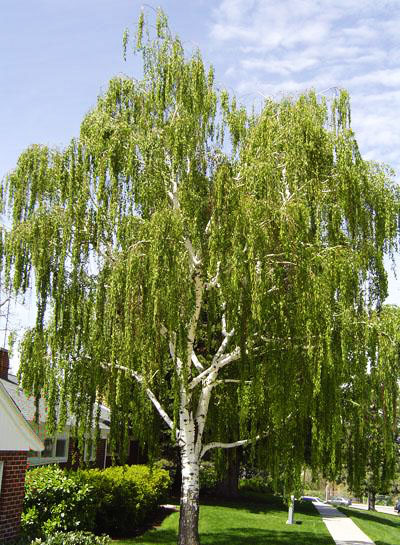 Берёза пушистаяКрупное листопадное быстрорастущее дерево.Молодые (однолетние) побеги густоопушённые. Кора на однолетних побегах красно-коричневая, кожистая. Ветви не поникающие. Крона в молодом возрасте стройная, узкая, с возрастом становится раскидистой, но почти никогда не приобретает плакучую форму.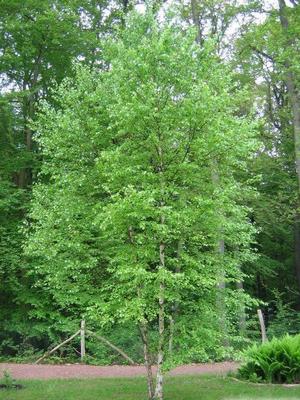 Боярышник обыкновенный Кустарник или дерево характеризуется плотной круглой кроной; побегам свойственен пурпурно-красный окрас. На растении присутствуют колючки (так называемые видоизмененные побеги). Цветки боярышника собраны в соцветия щитовидной формы, белые .Плоды эллипсоидальные, яйцевидные или почти шаровидные, неясно гранистые, красного или красно-коричневого цвета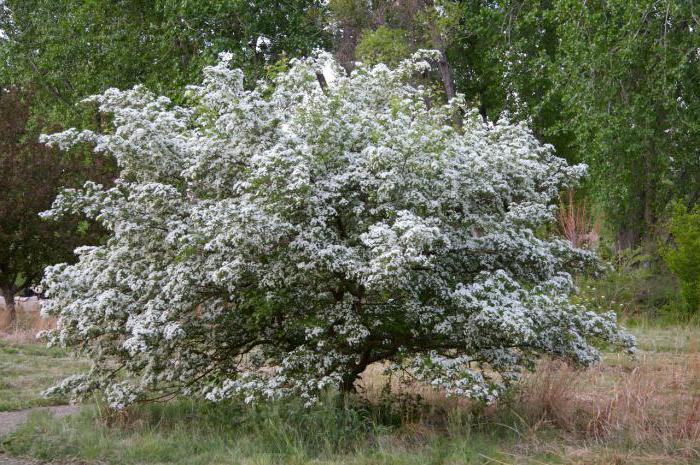 Дёрен белый Элегантиссимабыстрорастущий кустарник высотой до 2-3 м, шириной 3-5 м. Кора на молодых побегах оливково-зеленая, к осени становится кораллово-красной или темно-красной с сизым налетом. Цветки мелкие, белые, собраны в многочисленные щитковидные соцветия. Цветет в первой половине лета и повторно в начале осени. Листья серо-зеленые с белой каймой, осенью окрашиваются в фиолетово-красный цвет.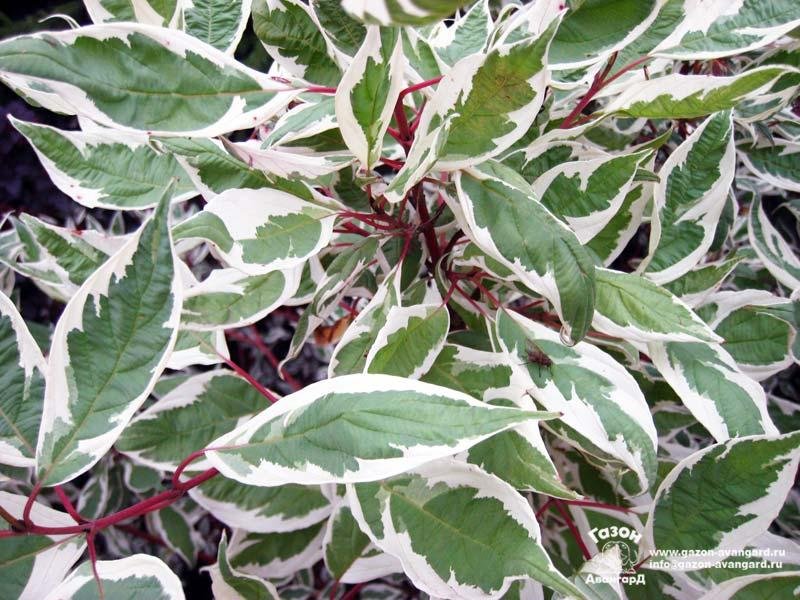 Дёрен Аргентомаргинаталистопадный, стройный кустарник с устремленными вверх ветками высотой и диаметром до 3 метров. Достаточно быстро растет. Имеет эффектные красные и красновато-бордовые побеги, особенно яркие ранней весной и поздней осенью. Листья овальные с оттянутыми кончиками, край листа стянут, поэтому лист имеет форму «лодочки», бело-зеленые, причем зеленая часть листа имеет сероватый оттенок, по краю широкая неравномерная бело-кремовая кайма, а также пятна и полоски. Иногда листья целиком белые. Осенью окраску практически не меняет. Листья сбрасывает быстро.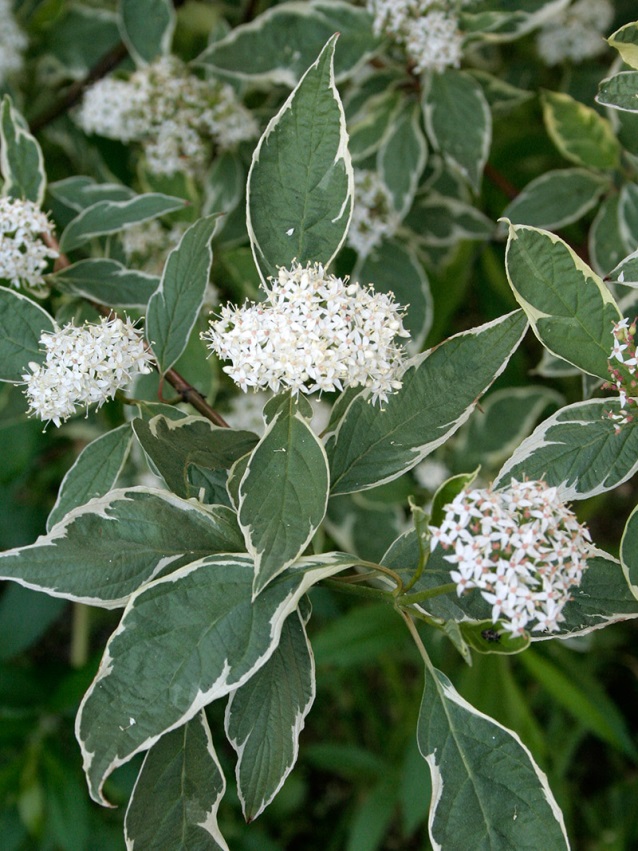 Дёрен Шпета Лиственный листопадный кустарник высотой 2-3 метра и шириной до 3 метров. Растет умеренно быстро, строго прямой, позже широко-кустистый. Листья как у вида, но при распускании красноватые, широкая золотистая желтая кайма. Цветки и плоды как у вида дерен белый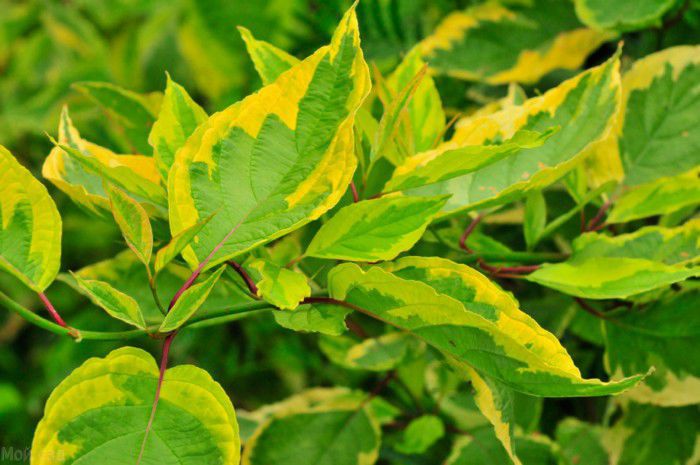 Дёрен жёлтый ауреас желтой и желто-зеленой листвой и красными побегами. Зимостойкость хорошая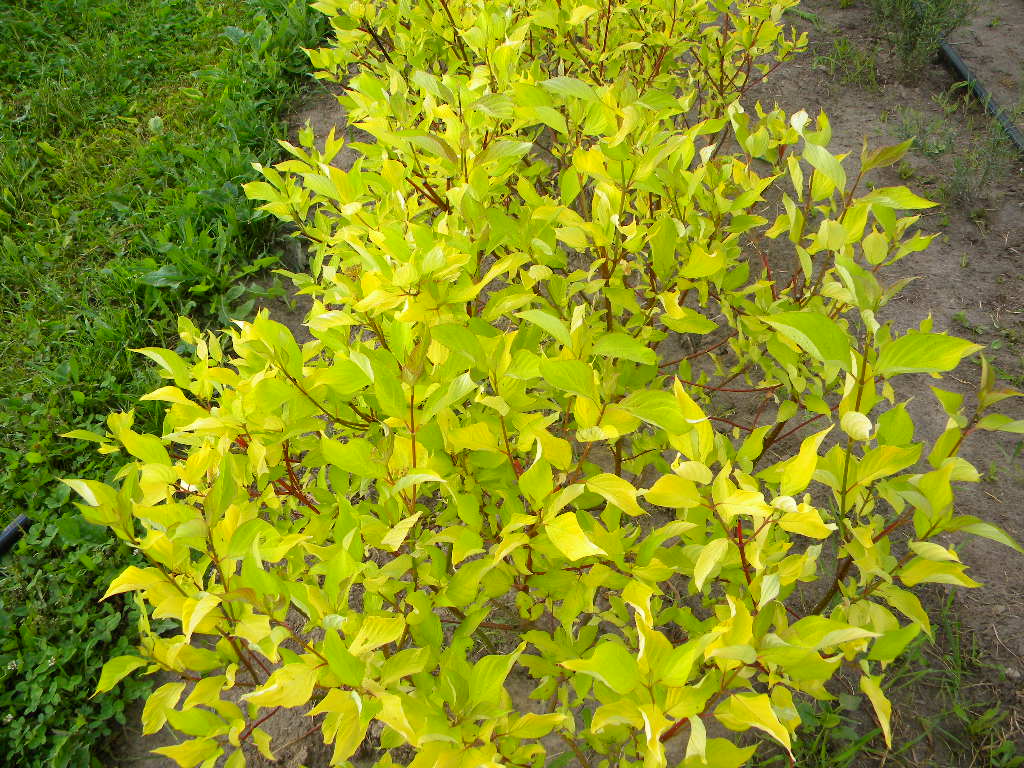 Кизильник блестящийВ высоту кизильник блестящий может достигать максимально 2 метров.Крона очень пышная и густая, обильно покрыта небольшими листиками яйцевидной или продолговатой формы.Листья маленького размера, в среднем могут достигать от 2 см до 6 см. Поверхность их гладкая и блестящая, отсюда и название вида — кизильник блестящий.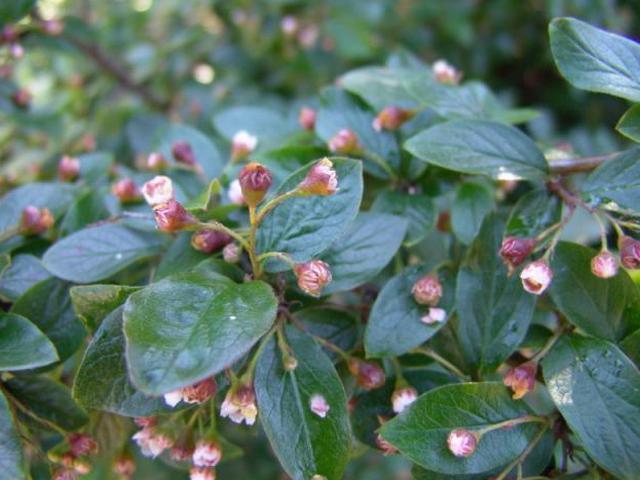 Лох серебристый Кустарник высотой 1—4 м, реже небольшое дерево, с сильным корневищем, которое может отходить на 8 м от куста[2], иногда образует заросли. Ветки колючие, редко или густо покрыты серебристыми чешуйками. Листопадное растение, листья простые, расположены поочерёдно, 2—10 см длиной, овальной или яйцевидно-ланцетной формы.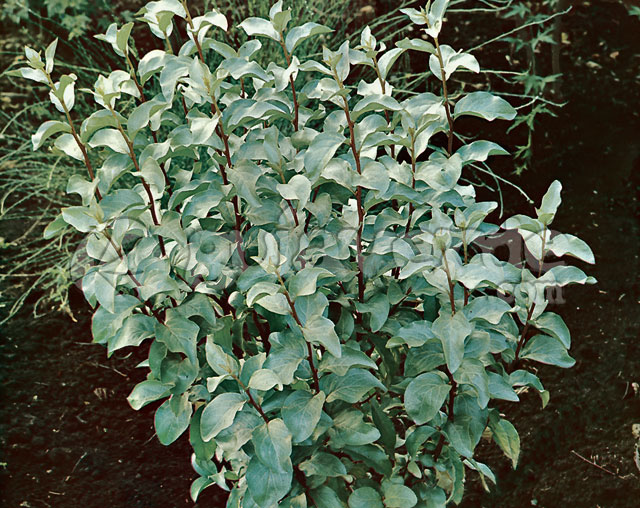 Ива извилистаяСвердловская  - высотой 3-4 м с широкой, округлой, ажурной кроной и плакучими побегами. Отличается ажурной кроной, оригинальными извилистыми побегами (даже стволами) и сизыми извилистыми листьями! Впечатление производят необычное.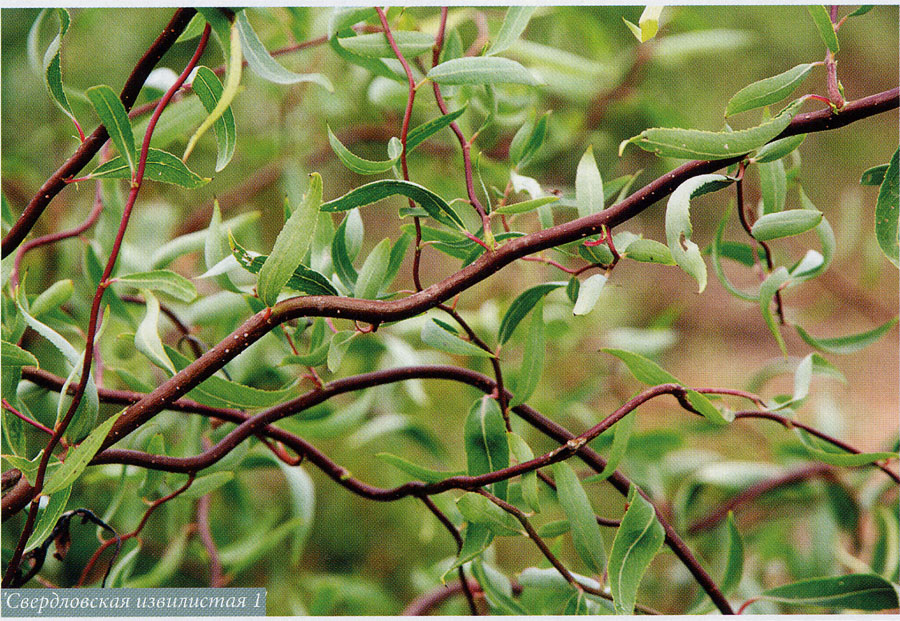 Ива шаровидная шаровидный карликВысота до полутора  метров, но ее легко можно регулировать с помощью обрезки Можно выращивать в один ствол (на штамбе) или многоствольным кустом (зонтиком). А можно создавать и причудливые садовые бонсаи на корявом стволике - Листва блестящая, заостренная. Побеги красно-коричневые. Сорт теневынослив, может использоваться в качестве живой изгороди, а также прикрывать ножки высоким деревьям и кустарникам.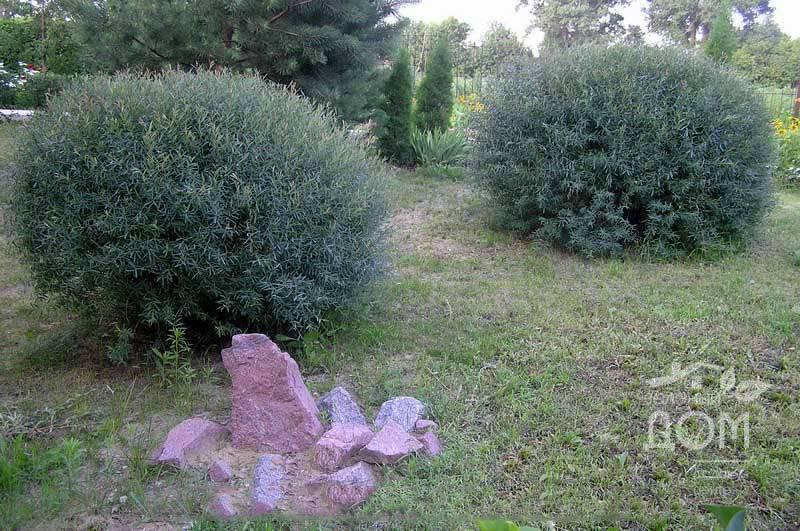  Ива простая корзиночнаявыносливая, не боящаяся холода, весенних утренников, не прихотливая дает длинные, гладкие прутья, без боковых веточек. Кора у нее то зеленая, то желтоватая, Листья длинные, узкие, заостренные к концу, края слегка зазубрены. Сверху лист ярко-зеленого цвета, снизу сероватого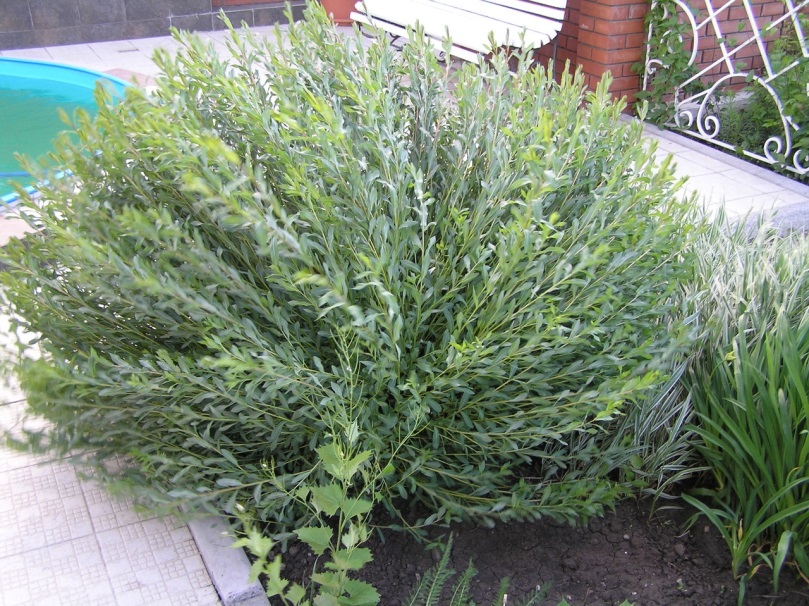 Роза морщинистая ругоза Альбагустоветвистый колючий кустарник до 1,5м высотой и диаметром. Цветет большими одиночными белоснежными цветками до 9 см в диаметре, с легким ароматом, которые эффектно смотрятся на фоне темно-зеленой листвы, с июня по сентябрь. Листья крупные, морщинистые, темно-зеленые, осенью желтые. Плоды оранжево-красные, крупные, до 2,5см, съедобные. Предпочитает солнечные места, но выносит затенение. Зимостоек. Устойчив к болезням и неблагоприятным условиям окружающей среды. Нетребователен к почвам.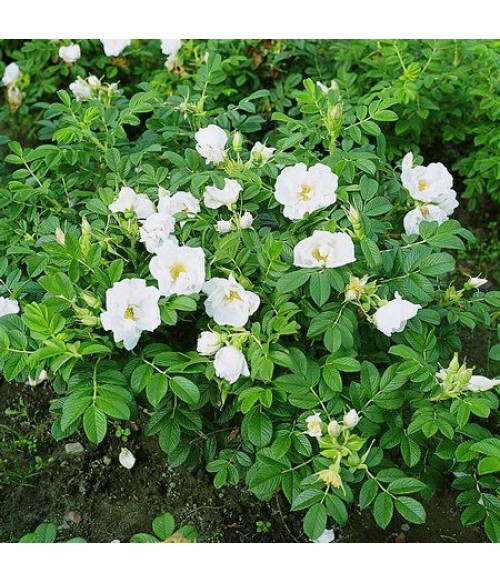 Роза морщинистая Царица севера цветет с начала лета и до поздней осени. Отличается крупными цветками (12 см в диаметре) и полезными витаминными ягодами. В течение всего садового сезона, роза покрыта душистыми цветами и ягодами. Взрослый куст "Царицы Севера" одновременно может насчитывать до полусотни махровых цветов и бутонов. 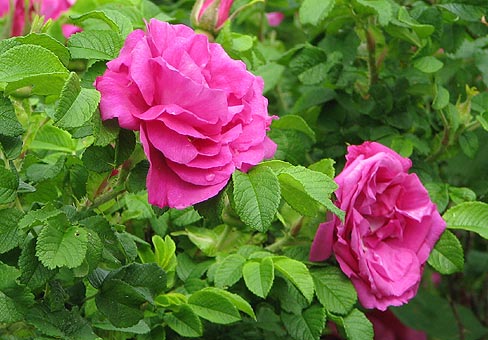 роза бедренцеволистнаябелая отличается округлой кроной с пряморастущими ветвями, темно – зеленой листвой, кремово – белыми, душистыми цветками и обильным цветением. Невысокий кустарник высотой 0,7 – 2,0 метра, с пряморастущими ветвями, густопокрытый тонкими, прямыми, несколько отклоненными назад шипами. Листочки мелкие, 5 – 8 мм длины, округлые или эллиптические, голые, по краям зубчатые; сверху темно – зеленые, снизу – светло – зеленые. белые или кремово – белые с желтыми тычинками, душистые.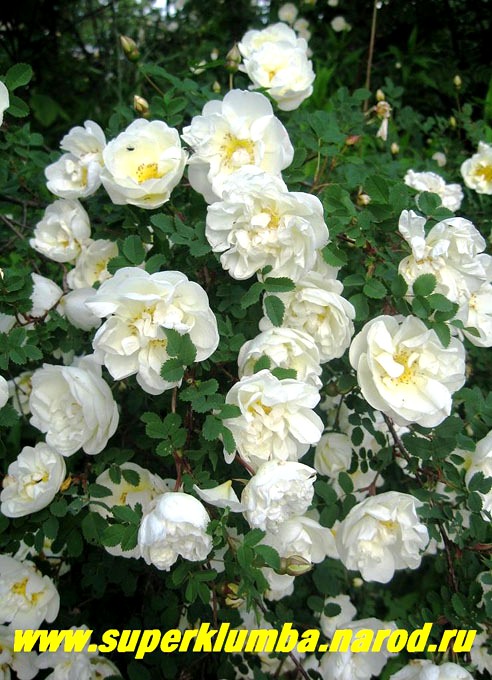 Боярышник обнопестичныйнебольшое деревце (кустарник) с округлой кроной, похож на Боярышник колючий. Высота от 3м до 6м. Побеги с немногочисленными колючками до 1см, старые ветви буровато-серые. Листья глубокорассеченные, сверху — темно-зеленые, блестящие, снизу — беловатые, с тонким восковым налетом, до 6,5см. Осенью желтеют. Цветет во второй половине мая, в течение двух недель, белыми цветками, 1,5см, собранными в плоские щитковидные соцветия по 10-18 шт. Плоды красные округлые, до 0,7 см, с одной косточкой, созревают осенью. Плодоносит с 6 лет. Малотребователен к условиям произрастания. Хорошо переносит обрезку.		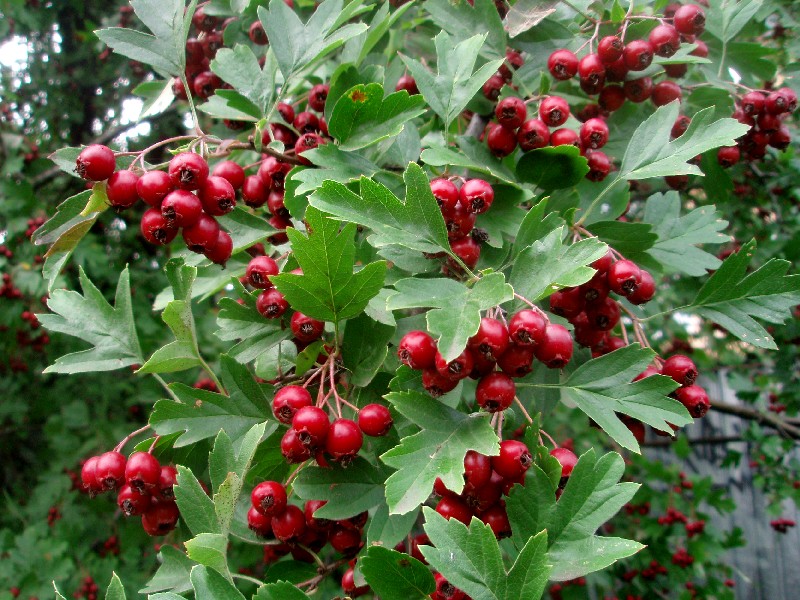 Боярышник шарлоховидныйЛистопадный широкоокруглый, часто многоствольный крупный кустарник или небольшое дерево. Высотой 5 - 7 м и шириной 3 - 4 (6) м. Годовой прирост ввысоту 30 (35) см, в ширину20 см. Белые с розовыми тычинками цветы, диаметром 1 - 2 см, собраны в крупные щитковидные соцветия, цветёт в мае.  Ягоды багряно-красные, очень красивые, округлые, диаметром 1 - 1,5 (2) см. 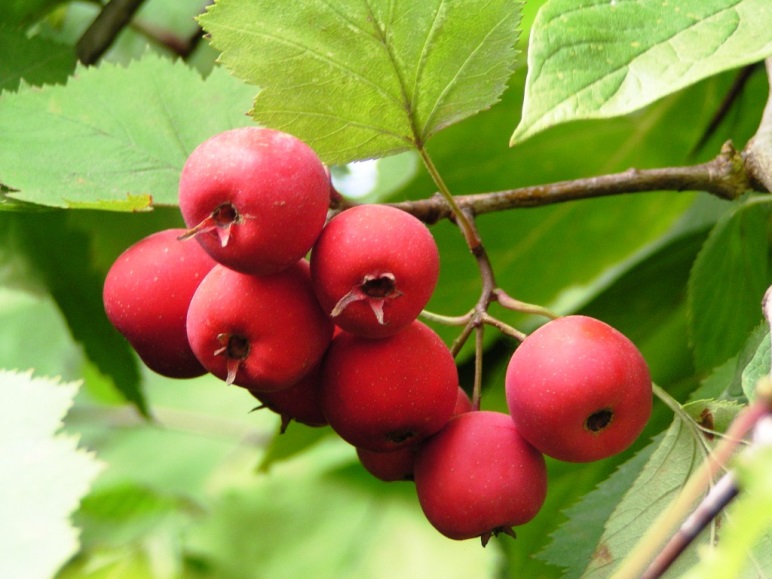 Боярышник сливолистныйНебольшое дерево высотой 5-8 м с широкой, веретеновидной или плоско-округлой кроной диаметром до 4 м. Побеги серо-коричневые, немного ребристые, гладкие с колючками до 4 см. Листья широко-овальные, с острым зубчатым краем, блестящие темно-зеленые, кожистые, осенью - оранжево-красные. Цветки белые с красноватыми тычинками в зонтиковидных соцветиях, немногочисленных, цветет в мае-июне. Плоды округлые, ярко-красные, остаются на дереве длительное время. Темп роста средний.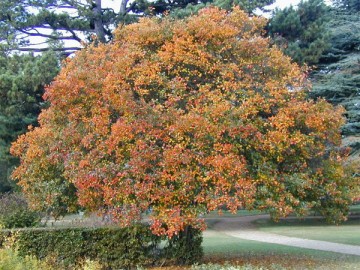 Яблоня обильноцветущаяНебольшое дерево или кустарник, высотой до 8 метров. Крона с раскидистыми часто колючими ветвями. Листья яйцевидные или продолговато-эллиптические, длиной до 7-8 см, гладкие. Цветет обильно в начале мая одновременно или до распускания листвы. Цветки до 3-х см. в диаметре, полураспустившиеся — темно-карминные, раскрывшиеся — беловато-розовые, собраны в многоцветковые зонтиковидные кисти на длинных, пурпурных цветоножках, весьма изящные, душистые. Плоды мелкие, красные до 1 см. в диаметре, созревают в сентябре. Темп роста средний.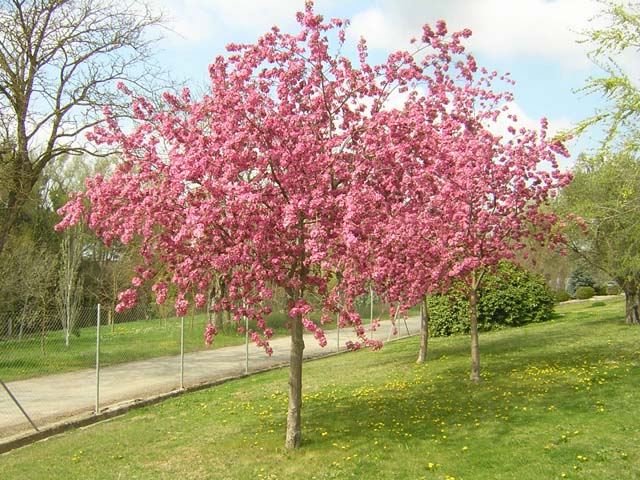 Липа широколистнаяСтвол прямой. Кора тонкая, гладкая, светло – серая, с возрастом буреет, покрывается трещинами. Побеги красно – коричневые, опушенныеЦветки крупные, собраны в полузонтики по 5 штук, светло – желтые, обладают приятным ароматом. Цветение начинается в июле, длится около 10 дней.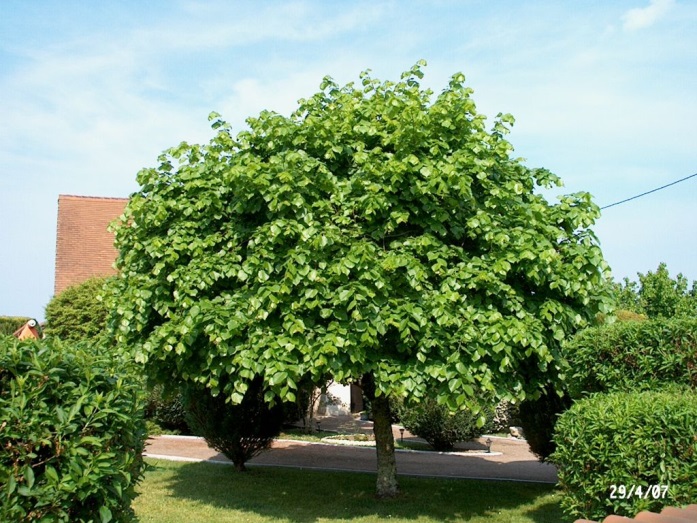 Дуб черешчатыйЛистья декоративные, многократно рассеченные, поздно развиваются, и большая часть листьев остается на дереве до поздней осени, а часть из них остается на дереве в течение зимы. Осенью они приобретают желтый цвет, а затем буреют. Желуди достигают примерно до 3 см длиной. Незрелые желуди зеленого цвета, а созревшие коричневого. 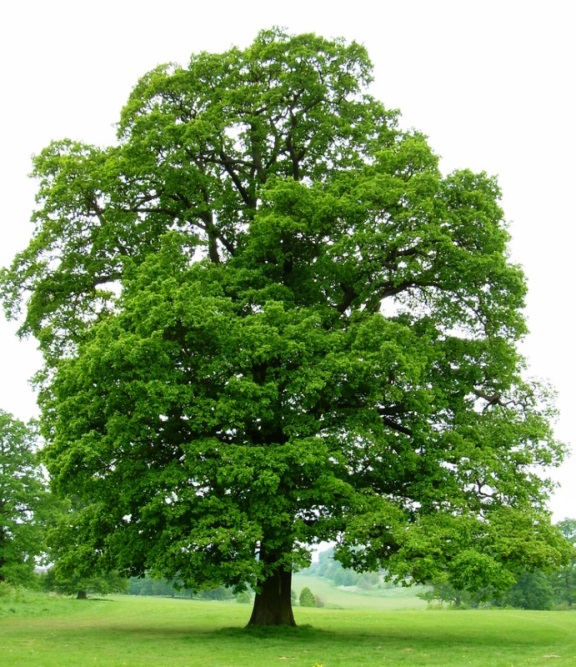 Бузина красная (Sambucus racemosa `Sutherland Gold)Листопадный кустарник или небольшое деревце до 5 м высотой, с широкой, яйцевидной плотной кроной.Листья сложные, непарноперистые, светло-зеленые, до 16 см длиной, состоят из 5-7 эллиптических, заостренных, острозубчатых листочков. Весной листва медная, летом золотисто-желто-зеленая. Цветки зеленовато-желтые в густых, яйцевидных или продолговато-яйцевидных соцветиях, до 6 см в поперечнике. Продолжительность цветения 15-20 дней. Плоды — ярко-красные, мелкие, ягодообразные, в плотных гроздьях.Прекрасно переносит стрижку.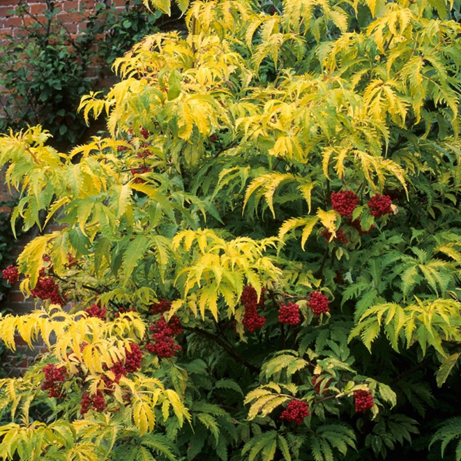 Чубушник' Virginal'Декоративный и широко распространенный кустарник высотой 2-3 метра и шириной около 2 метров. Строение - растет умеренно быстро, основные побеги подчеркнуто прямые, ветки слегка свисают.  Листья эллиптические, заостренные, матово-темно-зеленые, морщинистые. Цветки - белые, махровые, очень душистые. Цветет в июне месяце. Плоды неприметные. Почвы предпочитает умеренно увлажненные и плодородные. Использование в ландшафте участка - посадка одиночно и группами. Рекомендуется каждые 2 - 3 года проводить осветляющую стрижку.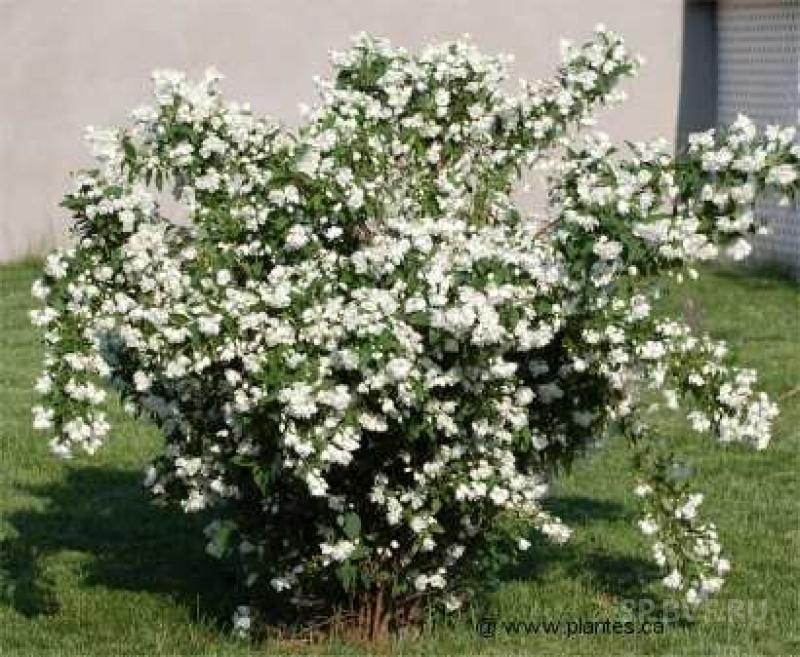 Пихта кавказская ( Abies nordmanniana )Пихта кавказская — вечнозеленое дерево, вырастающее в естественных условиях до 50 м. в высоту.Крона аккуратная, конусовидная.Форма кроны: 	Правильная ширококоническая, нижние ветви спускаются до земли.Хвоя:	Темно-зеленая, длинная, имеет характерные светлые полоски снизу.Плоды: 	Крупные, сначала зеленого, затем становятся буро-коричневого цвета. До 15 см в длину.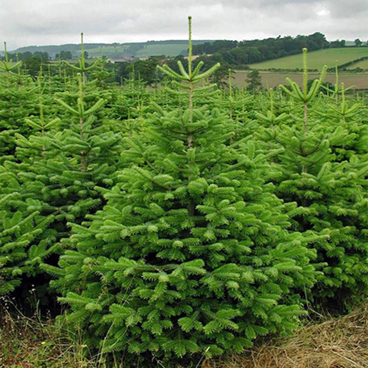 Ель ситхинская ( Picea sitchensis )Дерево 45-60 (90) метров высотой, со стволом 120-240 (480) сантиметров в диаметре и с широко-пирамидальной густой кроной. Шишки цилиндрические, 5-10 сантиметров длиной и 2,5-3,0 сантиметра шириной, до созревания жёлто-зелёные, зрелые, светло-коричневые, с тонкими по краю выемчато-зубчатыми чешуями; созревают в сентябре — октябре, отпадают через, несколько месяцев.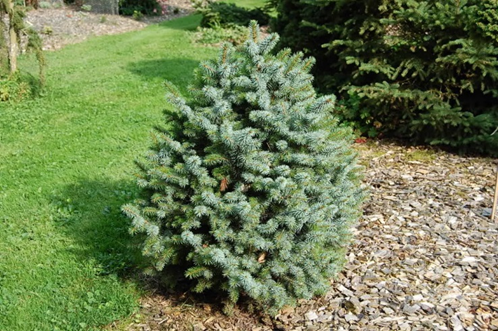 Ель обыкновенная ( Picea abies)высота 15-20 м, диаметр 6-8 м.Корневая система:	поверхностная, широко распростертая, сильно разветвленная; на дренированной почве глубокая.Скорость роста: до 10-15 лет низкая, затем ускоряется до 70 см в год, после 100-120 лет рост снова замедляется.Свет:	солнце, полутень, тень.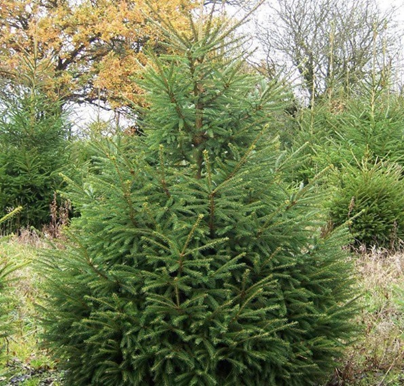 Ель колючая ( Picea pungens Glauca )Карликовый ширококонический сорт ели колючей. Крона первые годы жизни имеет слегка приплюснутую шарообразную крону, без чётко выраженного ствола. С возрастом у большинства экземпляров формируется основной ствол и к 30 годам они могут подняться до 2-3 м. При этом крона может быть как симметричной, так и ассиметричной.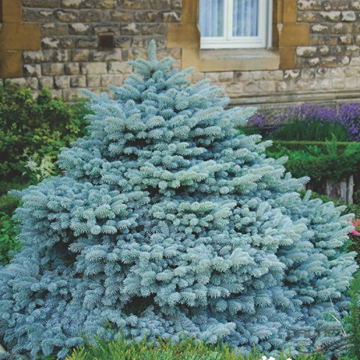 